OŠ VJEKOSLAVA KALEBATISNO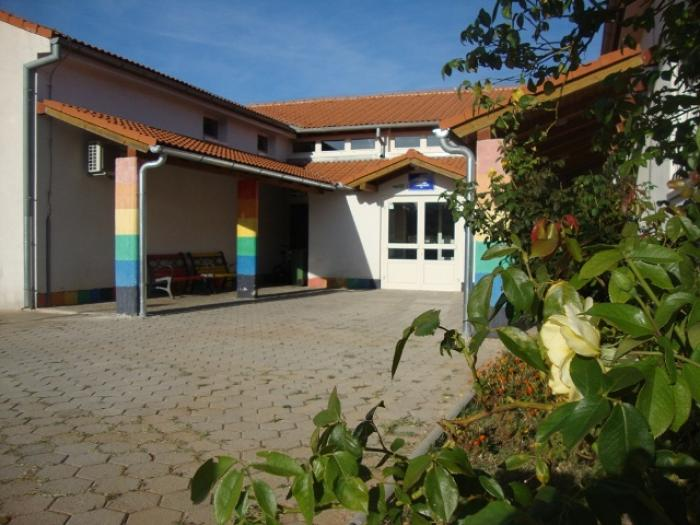 ŠKOLSKI KURIKULUM ZA2017./2018.KurikulumKurikulum podrazumijeva opsežno planiranje, ustrojstvo i provjeravanje procesa rada i djelovanja s obzirom na odgovarajuće detaljne ciljeve, sadržajne elemente, ustrojstvo te kontrolu postignuća prema globalno postavljenim ciljevima i prema pretpostavkama za odvijanje procesa.Nacionalni okvirni kurikulumTemeljni dokument koji na nacionalnoj razini donosi vrijednosti, opće ciljeve i načela odgoja i obrazovanja, koncepciju učenja i poučavanja, određuje odgojno-obrazovna postignuća na određenim stupnjevima učenikova razvoja, odnosno postignuća za određene odgojno-obrazovne cikluse i odgojno obrazovna područja, utvrđuje načine i kriterije vrednovanja i ocjenjivanja.Riječ je o razvojnom dokumentu otvorenom za promjene i poboljšanja ovisno o potrebama i razvojnim težnjama na području odgoja i obrazovanja, a promjene će se temeljiti na rezultatima istraživanja i rezultatima vrednovanja.Nacionalni okvirni kurikulum temelj je za izradu svih ostalih kurikulumskih dokumenata, pa tako i za izradu školskog kurikuluma.Školskim kurikulumom utvrđuje se:Aktivnost, program i/ili projektNositelj aktivnosti, programa i/ili projektaCiljevi aktivnosti, programa i/ili projektaNačin realizacija aktivnosti, programa i/ili projektaVremenik aktivnosti, programa i/ili projektaNamjena aktivnosti, programa i/ili projektaTroškovnik aktivnosti, programa i/ili projektaNačin vrednovanja aktivnosti, programa i/ili projektaNačin korištenja rezultata vrednovanjaSpecifični ciljevi OŠ Vjekoslava KalebaOsposobiti učenika za samostalno učenje različitim pristupimaRazviti sposobnost miroljubivog rješavanja sukobaRazvijati samopoštovanje, samopouzdanje i svijest o vlastitim sposobnostimaMotivirati i pripremiti učenike za daljnje obrazovanje i cjeloživotno učenjeRazvijati vještine suradnje, tolerancije i mirnog rješavanje sukobaRazvijati pozitivan odnos prema zdravoj prehrani, fizičkoj aktivnosti i vlastitom zdravljuPoticati ljubav prema tradiciji i njegovanju kulturne baštineRazvijanje kreativnih sposobnosti u glazbenom, likovnom, literarnom i tehničkom područjuRazvijati odgovornost prema školskoj imovini i okruženju školePoticati cjelokupan razvoj kroz europsku i globalnu dimenziju suvremenog življenjaPoticati suradnju i partnerstvo s lokalnom zajednicomPodručja kurikuluma1. Izborna nastava2. Dodatna nastava3. Dopunska nastava4. Izvannastavne aktivnosti5. Terenska i izvanučionička nastava6. Projekti u nastavi7. ProgramiKURIKULUM IZBORNE NASTAVEIzborna nastava Katoličkog vjeronaukaIzborna nastava Katoličkog vjeronaukaTALIJANSKI JEZIK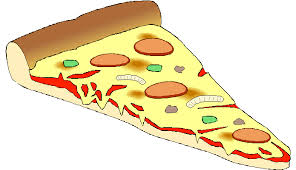 INFORMATIKAKURIKULUM DODATNE NASTAVEMATEMATIKA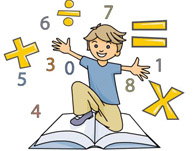 MATEMATIKA MATEMATIKAMATEMATIKAMATEMATIKAMATEMATIKA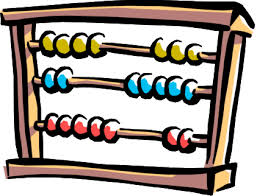 MATEMATIKAMATEMATIKAPREDMETNA NASTAVAHRVATSKOG JEZIKAENGLESKI JEZIKMATEMATIKAZEMLJOPISKURIKULUM  DOPUNSKE NASTAVEMATEMATIKA /HRVATSKI JEZIKMATEMATIKA / HRVATSKI JEZIK HRVATSKI JEZIK/MATEMATIKAHRVATSKI JEZIK HRVATSKI JEZIK/MATEMATIKAHRVATSKI JEZIK/MATEMATIKAHRVATSKI JEZIK/MATEMATIKAENGLESKI JEZIKFIZIKAMATEMATIKAKEMIJAKURIKUL IZVANNASTAVNIH AKTIVNOSTIDRAMSKO RECITATORSKARITMIKARECITATORSKA GRUPALIKOVNA GRUPA 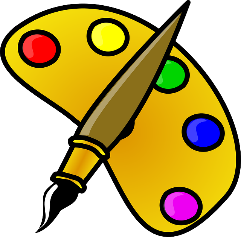 LIKOVNA GRUPA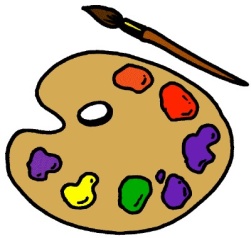 MALI ZBORGLAZBENA DRUŽINA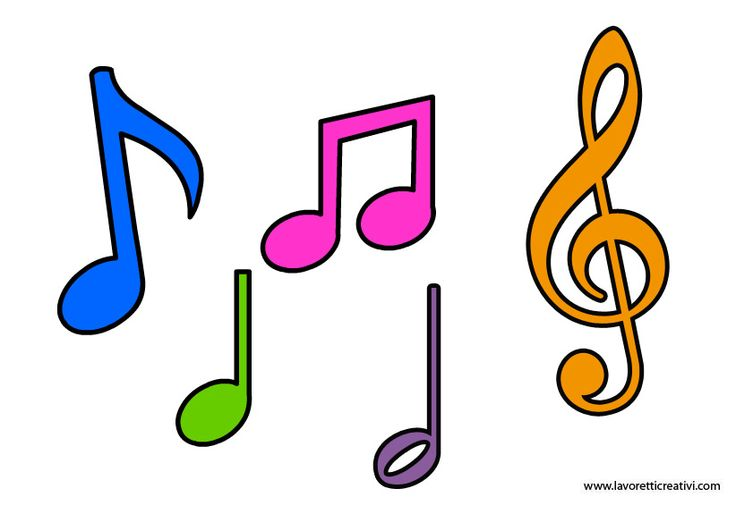 DRAMSKO RECITATORSKADRAMSKA SKUPINAKREATIVNA MATEMATIČKA SKUPINA 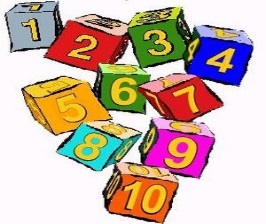 UČENIČKA ZADRUGAŠKOLSKI ZBORVJERONAUČNA OLIMPIJADA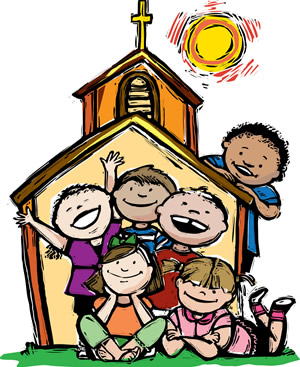 ŠKOLSKI SPORTSKI KLUBCVJEĆARSKA GRUPASIGURNO U PROMETU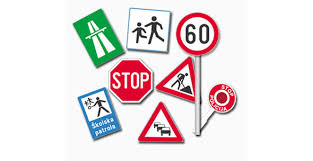 KURIKULUM TERENSKE I IZVANUČIONIČKA NASTAVEJEDNODNEVNI IZLETŠKOLA U PRIRODI 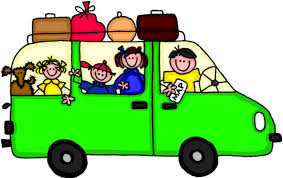 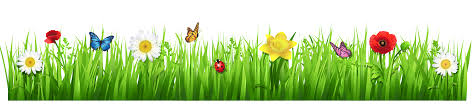 VIŠEDNEVNA EKSKURZIJADVODNEVNI POSJET VUKOVARUJEDNODNEVNI IZLETTERENSKA NASTAVAPOSJET KAZALIŠTU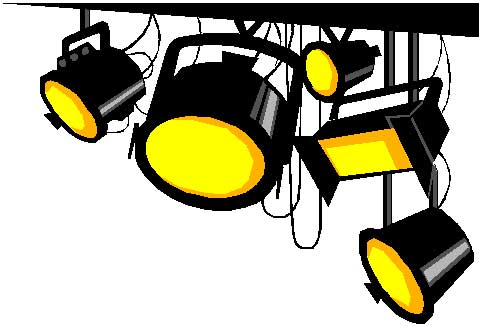 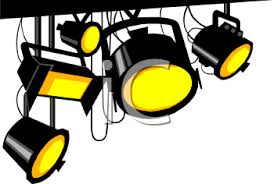 Posjet Gradskoj knjižnici Juraj Šižgorić u ŠibenikuPOSJET MJESNOJ KNJIŽNICI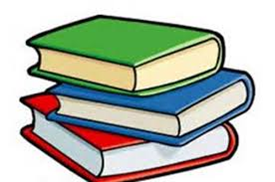 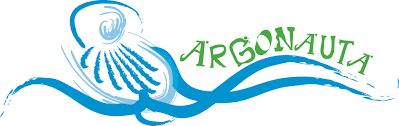 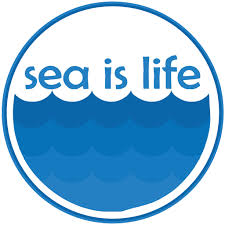 Udruga ARGONAUTA  - udruga za zaštitu prirode i okoliša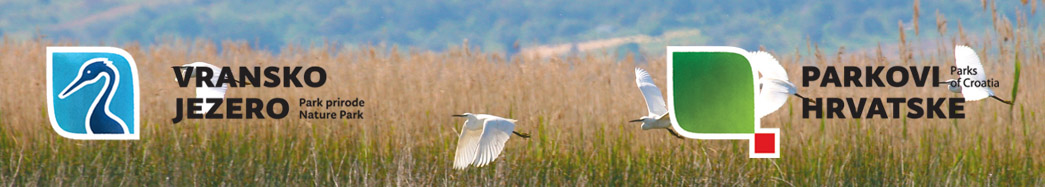 PARK PRIRODE VRANSKO JEZERO 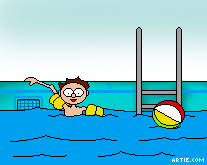 PlivanjePOSEBNI PROJEKTI DANI KRUHA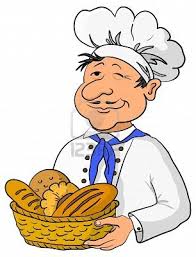                                                       USKRSNI SAJAM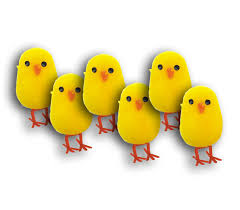  Dan Planeta Zemlje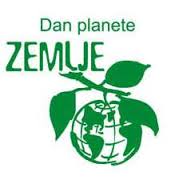 KUĆICA ZA LUTKEMOJ ZAVIČAJ U PROŠLOSTI 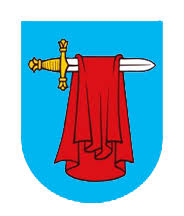 Projekt „Tiramisu“VALENTINOVO U ŠKOLI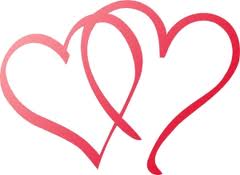 NATJECANJE U ČITANJU NA GLAS    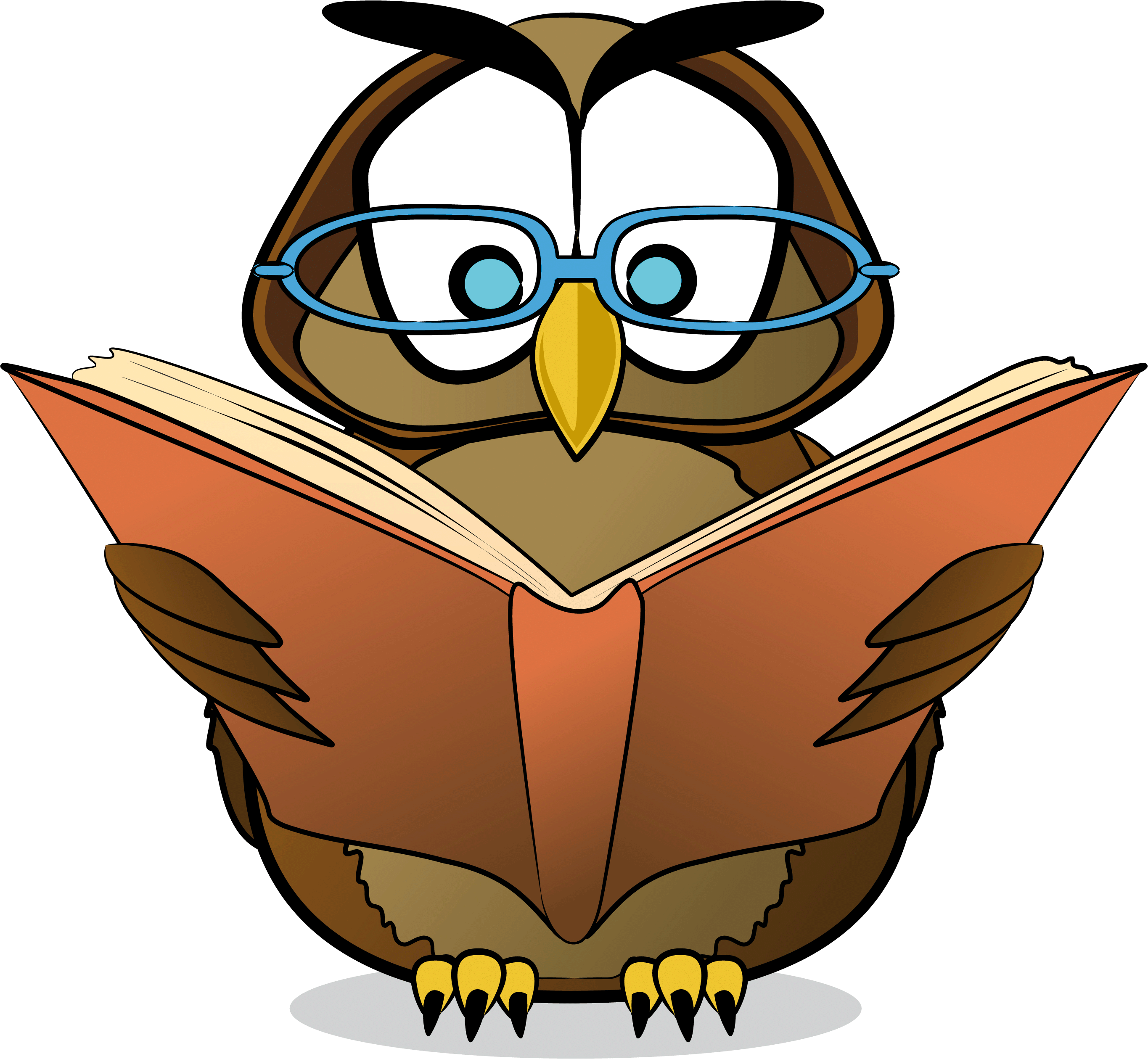 DANI FILATELIJE 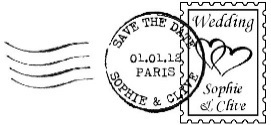  INTEGRIRANI „DAN SMIJEHA“A = X + Y + Z (A. Einstein) 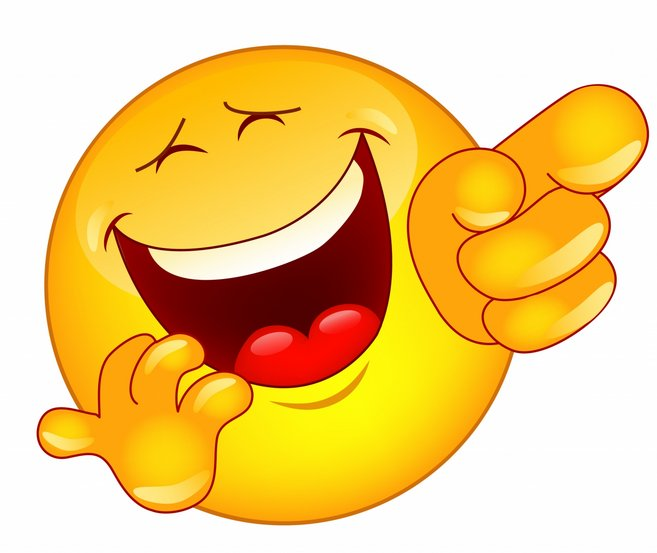     Projekt „U restoranu“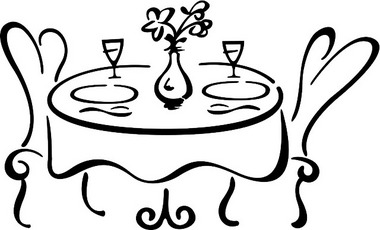 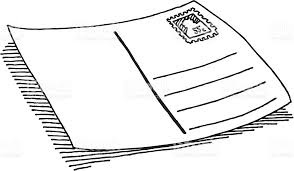 CARTOLINE DALL'ITALIA ( RAZGLEDNICE IZ ITALIJE )  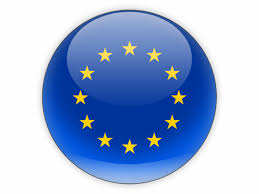 DAN EUROPE    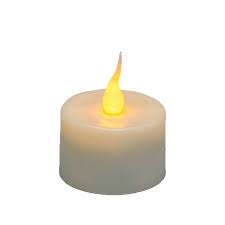 DAN SJEĆANJA NA HOLOKAUST                                    DAN BROJA π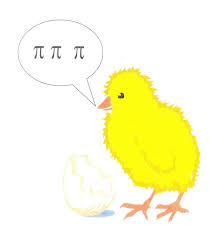 JUTRO MATEMATIKE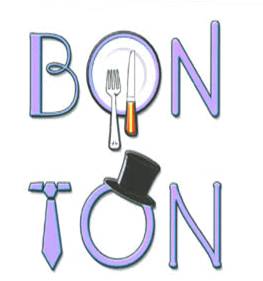 MOLITVENA KUTIJA                                  Mala  škola pletenja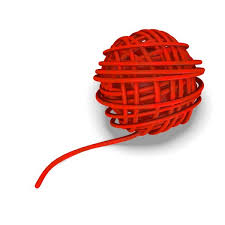 RAZVOJNI PLAN ŠKOLE2017./ 2018.Školski razvojni plan služi kao vodič za ostvarivanje željenih ciljeva, kao sredstvo za planiranje razvoja te kao mjera dinamike razvoja.Definira se nakon detaljne samoanalize i određivanja razvojnih prioriteta.Pruža jasan i lako razumljiv sažetak ciljeva i aktivnosti koje valja poduzimati. U ovom kontekstu sadrži kratkoročnu (jednogodišnju) strategiju unapređivanja kvalitete.Prioritetno  područj  unapređenja Samovrednovanje školeOdnosi učenika i učiteljaMeđusobni odnosi učenika u školiUčenje i poučavanjeCiljeviUtvrditi stanje , prednosti škole, slabosti škole. Poboljšati odnose učenik-učitelj, odrediti pravila međusobnih odnosa i komunikacije.  Educirati kontinuirano učitelje u tom području.Razvijati i usvajati pozitivne vrijednosti. Razvijati  toleranciju i poštivanje različitosti. Smanjiti neprimjerene oblike ponašanja među učenicima.Uvoditi suvremene nastavne strategije. Primjenjivati različite nastavne metode. Nabaviti suvremenu nastavnu opremu i sredstva i educirati učitelje za njihovo korištenje.Metode i aktivnosti za ostvarivanje ciljevaPodjela anketnih upitnika za učenike, učitelje i roditeljeStručno usavršavanje učitelja u Školi (predavanja, radionice). Projekt „Bonton“ za učenike od 1. do 8. razreda. Organiziranje neformalnog druženja kroz aktivnost „Mala škola pletenja“Radionice za učenike namijenjene razvijanju komunikacijskih i socijalnih vještina. Stručno usavršavanje učitelja za rad na unapređenju odnosa među učenicima .Timski rad na uvođenju inovacija i poboljšanja u nastavi.  Konstantno usavršavanje učitelja kroz stručne skupove u organizaciji  AZOO-a i ostalih institucija. Radionice na temu „Učiti kako učiti“  Posjet nastavi radi njenog unapređenja.Nužni resursiAnketni listićiMaterijalni resursi za navedene projekte.Stručna literature za uspješnije  provođenje radionica na satovima SRStručna literature za učitelje, uporaba modern tehnologije.  Licencirani programi za učenje.Osobe odgovorne za provedbu aktivnostiTim za kvalitetu školeRazrednici, pedagoginjaSvi učitelji, ravnateljica, pedagoginjaSvi učitelji, ravnateljica, pedagoginjaMjerljivi pokazatelji ostvarivanja ciljevaAnaliza rezultata ankete provedene među učiteljima, učenicima I roditeljima.Broj pedagoških mjera izrečenih nučenicima zbog neprimjerenog ponašanja prema učiteljima.Izrečene pedagoške mjere zbog nasilja među učenicima. Podaci o broju realiziranih aktivnosti koje su usmjerene na promicanje pozitivnih vrijednosti. Podaci o stručnom usavršavanju učitelja na tom području.Podaci o nabavljenoj nastavnoj opremi i sredstvima.Tim za kvalitetu školeSanda Crvelin,  ravnateljicaMarko Papak,  učitelj informatike Danijela Mateša,  učiteljica razredne nastaveMirna Markanović, učiteljica razredne nastaveŽeljka Ljubić, učiteljica hrvatskog jezika Ivana Fržop,  pedagoginja Ivana Skroza , učiteljica likovne kultureKLASA: 003-05/17-01/301URBROJ: 2182/1-12/1-10-01-17-2Tisno, 25. rujna 2017.Ravnateljica:                                                                                                         Predsjednica ŠO:Sanda Crvelin, dipl.uč							Martina Fantov, mag.bibl.NazivprogramaRazredBroj učenikaBrojgrupaIzvršiteljiSati tjednoVjeronauk Talijanski jezik1.-4.T., 1.-4.PŠ.,7. i 8. 11210Ljubica Paškov  2Vjeronauk Talijanski jezik 5 i 6.222Lazar Čibarić  2Vjeronauk Talijanski jezik4.T., 4.PŠ, 5., 6.,7., 8.676Karlo Klarin  2Informatika 5.-8.584Marko Papak  2Nositelj aktivnosti: Ljubica Paškov, dipl. teologPlanirani broj učenika: 112Planirani broj sati:70 satiCilj aktivnosti:Sustavno je i skladno teološko-ekleziološko i antropološko-pedagoško povezivanje Božje objave i crkvene tradicije sa životnim iskustvom učenika s ciljem ostvarivanja cjelovitoga, ekumenski i dijaloški otvorenoga upoznavanja katoličke vjere na informativno-spoznajnoj, doživljajnoj i djelatnoj razini radi postignuća zrelosti kršćanske vjere i postignuća c općeljudskoga i vjerskoga odgoja učenika koji žive u svojem religioznom i crkvenom, kulturnom i društvenom prostoru.Način realizacije aktivnosti:Učitelj će učenicima približivati znanje o Katoličkoj vjeri i tradiciji Crkve kao i o drugim religijama prema programu HBK.Vremenik aktivnosti:70 sati godišnje raspoređeno na 2 sata tjedno u svakom razreduNamjena aktivnosti:izgraditi stav otvorenosti prema transcendenciji, za postavljanje pitanja o najdubljem smislu čovjekova života i svijeta u odnosu prema vremenitosti i vječnostiostvariti zrelu ljudsku i vjerničku osobnost, na individualnoj i društvenoj razini, u svim dimenzijama čovjekova života: tjelesnoj, duševnoj i duhovnojpostići ljudski i kršćanski odgoj savjesti u odnosu prema sebi, prema drugima, prema društvu i svijetu općenito, a na temelju Božje objave, kršćanske tradicije i crkvenoga učiteljstvabiti sposoban shvatiti i povezati biblijske poruke sa svakodnevnim osobnim i društvenim životomrazvijati spoznaju i stav da je Bog pozvao sve ljude na međusobnu ljubav i zajedništvo i na život u skladu s tim pozivom...Detaljan troškovnik aktivnosti:Hamer papiri za plakate, ljepljivi jastučići, ljepljiva traka, magneti, bojice, flomasteri, vodene bojeNačin vrednovanja:Način vrednovanja vjeroučenika je propisan od Ministarstva znanosti, obrazovanja i športa. Vrši se pismenim i usmenim putem. Komponente ocjenjivanja su: znanje, stvaralačko izražavanje, zalaganje i kultura međusobnog komuniciranja.Način korištenja rezultata vrednovanja aktivnosti:Učitelj će učenike ocjenjivati objektivnim načinom vrednovanja kroz usmeno i pismeno ispitivanje kao i kroz primjenu stečenog znanja u raznim aktivnostima.Nositelj aktivnosti: don Lazar ĆibarićPlanirani broj učenika: 5.r  - 126.r – 10Planirani broj sati:70 satiCilj aktivnosti:Pomoći učenicima da ostvare ljudski i kršćanski odgoj savjesti i izgrade zrelu i odgovornu savjest u odnosu prema sebi, prema drugima, prema društvu i svijetu općenito.Način realizacije aktivnosti:Učitelj će učenicima približivati znanje o Katoličkoj vjeri i tradiciji Crkve kao i o drugim religijama prema programu HBK.Vremenik aktivnosti:70 sati godišnje raspoređeno na 2 sata tjedno u svakom razreduNamjena aktivnosti:Aktivnost je namijenjena   učenicima od 5. i 6. razreda koji su se odlučili za izbornu nastavu Katoličkog vjeronauka.Detaljan troškovnik aktivnosti:Posebnih troškova za realizaciju aktivnosti nema.Način vrednovanja:Način vrednovanja vjeroučenika je propisan od Ministarstva znanosti, obrazovanja i športa. Vrši se pismenim i usmenim putem. Komponente ocjenjivanja su: znanje, stvaralačko izražavanje, zalaganje i kultura međusobnog komuniciranja.Način korištenja rezultata vrednovanja aktivnosti:Na temelju pismenog i usmenog provjeravanja znanja učitelj prati učenikovo individualno napredovanje . Dobiveni rezultati pokazatelj su napretka učenika.Nositelj aktivnosti:Karlo KlarinPlanirani broj sati:2 sata tjednoCilj aktivnosti:Usvajanje znanja iz talijanskog jezika, leksik, gramatika u svrhu razgovora i sporazumijevanja, upoznavanje talijanske kulture i civilizacije.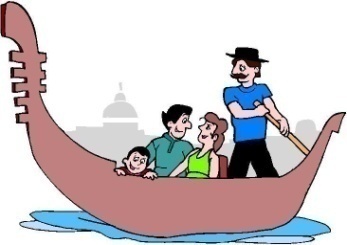 Način realizacije aktivnosti:Aktivnost će se realizirati različitim nastavnim metodama sukladno nastavnom planu i programu predmeta.Vremenik aktivnosti:Aktivnost će se realizirati kontinuirano tijekom školske godine u okviru rasporeda sati. Namjena aktivnosti:Aktivnost je namijenjena  svim učenicima od 4. do 8. razreda koji su se odlučili za učenje stranog jezika.Detaljan troškovnik aktivnosti:Posebnih troškova za realizaciju aktivnosti nema. Užbenik i radna bilježnica.Način vrednovanja:Usmeno ispitivanje i provjeravanje stečenog znanja, pismeno provjeravanje kroz gramatičke zadatke.Način korištenja rezultata vrednovanja aktivnosti: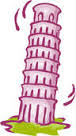 Povratne informacije su u cilju povećanja uspješnosti učenika, podizanja samopouzdanja te motivacije za daljnje učenje.Nositelj aktivnosti:Marko PapakPlanirani broj sati:2 sata tjednoCilj aktivnosti:Osposobljavanje učenika za primjenu osnovnih informatičkih znanja u svakodnevnom životu. Ovladavanje vještinom rada računalom, ovladavanje informatičkom tehnologijom. Stjecanje osnovne informatičke pismenosti do razine rješavanja jednostavnih problema uz primjenu informatičke tehnologije. Samostalno služenje različitim izvorima informacija u školi i izvan nje.Upoznavanje mogućnosti i prednosti komunikacije računalom. Uočavanje uloge skupnog rada u informatici. Način realizacije aktivnosti:Aktivnost će se realizirati različitim nastavnim metodama sukladno nastavnom planu i programu predmeta.Vremenik aktivnosti:Aktivnost će se realizirati kontinuirano tijekom školske godine u okviru rasporeda sati. Namjena aktivnosti:Nastava se održava u opremljenoj informatičkoj učionici. Izbornu nastavu informatike pohađaju učenici od V. do VIII. razreda koji su se za nju odlučili. 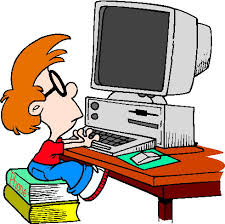 Detaljan troškovnik aktivnosti:Posebnih troškova za realizaciju aktivnosti nema.Način vrednovanja:Pratiti napredovanje učenika na svakom satu i vrednovati pozitivne rezultate u nastavi brojčano i opisno.Način korištenja rezultata vrednovanja aktivnosti:Prezentacija na web stranici škole, povezivanje teorije s praksom u školi i u svakodnevnom životu.Predmet Razred Sati godišnje Izvršitelji Matematika /hrvatski jezikI.35Mirna MarkanovićHrvatski jezik/matematikaII.35Irena VišićMatematika / hrvatski jezik III.35Jaka JakovčevHrvatski jezik/matematikaIV.35Helena ČorkaloHrvatski jezik/matematika I.35Danijela MatešaMatematika /hrvatski jezikII.35Sanja MilinHrvatski jezik/matematika III.35Paola ZorzinHrvatski jezik/matematika VI.35Dragana HorvatovićHrvatski jezikV-VIII35Željka LjubićMatematika V-VIII70Vinka OlivaniGeografija V-VIII35Zoran Grgas Engleski jezikV./VIII.35Iva ČekoNositelj aktivnosti:Irena VišićPlanirani broj učenika:2 učenikaPlanirani broj sati:1 sat tjednoCilj aktivnosti:Motiviranje učenika, razvijanje matematičkih kompetencija za rješavanje svakodnevnih problema. Osposobiti učenike za apstraktno mišljenje i logičko zaključivanje, te planiranim aktivnostima i programima težiti ka kvalitetnim rezultatima.Način realizacije aktivnosti:Aktivnost će se realizirati obradom sadržaja koji produbljuju i aktiviraju učeničke kognitivne sposobnosti, a propisani su nastavnim planom i programom.Vremenik aktivnosti:Tijekom školske godine, jedan sat tjedno.Namjena aktivnosti:Aktivnost je namijenjena učenicima drugog razreda koji pokazuju sposobnosti veće od prosjeka u razredu i učenicima koji pokazuju veću sklonost za nastavu matematike.Detaljan troškovnik aktivnosti:Posebnih troškova za realizaciju dodatne nastave nemaNačin vrednovanja:Aktivnost će se vrednovati u odnosu na rezultate sudjelovanja na različitim natjecanjima, razvoj učeničkih sposobnosti i motivacije, a pratiti će se kroz evidencijsku listu dodatnog rada.Način korištenja rezultata vrednovanja aktivnosti:Nagrađivanje izuzetno uspješnih učenika, te daljnje razvijanje njihovih sposobnosti.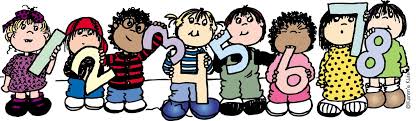 Nositelj aktivnosti: Jaka JakovčevPlanirani broj učenika:3 učenika (*broj učenika može se mijenjati tijekom školske godine, ovisno o potrebama učenika)Planirani broj sati: 1 sat tjedno Cilj aktivnosti:Motiviranje učenika, razvijanje matematičkih kompetencija za rješavanje svakodnevnih problema. Osposobiti učenike za apstraktno mišljenje i logičko zaključivanje te planiranim aktivnostima i programima težiti ka kvalitetnim rezultatima. Način realizacije aktivnosti:Aktivnost će se realizirati obradom sadržaja koji produbljuju i aktiviraju učeničke kognitivne sposobnosti, a propisani su nastavnim planom i programom. Vremenik aktivnosti:Aktivnost će se realizirati kontinuirano tijekom školske godine, u okviru rasporeda sati (četvrtkom, 4. sat).Namjena aktivnosti:Aktivnost je namijenjena učenicima trećeg razreda koji pokazuju sposobnosti veće od prosjeka u razredu i učenicima koji pokazuju veću sklonost za nastavu matematike.Detaljan troškovnik aktivnosti:Posebnih troškova za realizaciju dopunske nastave nema.Način vrednovanja:Aktivnost će se vrednovati u odnosu na rezultate sudjelovanja na različitim natjecanjima, razvoj učeničkih sposobnosti i motivacije, a pratiti će se kroz evidencijsku listu dodatnog rada. Način korištenja rezultata vrednovanja aktivnosti: Nagrađivanje izuzetno uspješnih učenika te daljnje razvijanje njihovih sposobnosti. Nositelj aktivnosti:Učiteljica Mirna MarkanovićPlanirani broj sati:35 satiCilj aktivnosti:Zainteresiranim učenicima omogućiti da pronalaziti različite načine rješavanja matematičkih  problema.Način realizacije aktivnosti:Individualizirati rad učenika, motivacijske priče i igre, frontalni, grupni i rad u paru, natjecanje. 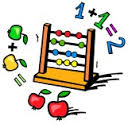 Vremenik aktivnosti:Tijekom školske godine, jedan sat tjedno.Namjena aktivnosti:Razvijanje logičkog matematičkog mišljenja, sposobnosti rješavanja matematičkih  problema  i produbljivanja znanja.Detaljan troškovnik aktivnosti:Papir za fotokopiranje. Način vrednovanja:Pisano praćenje tijekom školske godine.Način korištenja rezultata vrednovanja aktivnosti:Redovito praćenje rada i napredovanja, a primjena rezultata bit će intregirana unutar nastave matematike.Nositelj aktivnosti:Helena ČorkaloPlanirani broj sati:1 sat tjednoCilj aktivnosti:Omogućiti proširivanje znanja, razvijanje sposobnosti i umjeća rješavanja složenijih matematičkih zadataka, razvoj logičkog mišljenja, kreativnosti i rješavanju problema.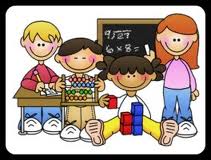 Način realizacije aktivnosti:Aktivnost će se realizirati obradom sadržaja koji produbljuju i aktiviraju učeničke kognitivne sposobnosti, a propisani su nastavnim planom i programom.Vremenik aktivnosti:Aktivnost će se realizirati ponedjeljkom peti sat.Namjena aktivnosti:Darovitim učenicima i onima koji pokazuju interes za programske sadržaje matematike kako bi dodano proširili njihova matematička znanja, sposobnosti i vještine.Detaljan troškovnik aktivnosti:Posebnih troškova za realizaciju dodatne nastave nemaNačin vrednovanja:Aktivnost će se vrednovati u odnosu na postignute rezultate svakog uključenog učenika te rezultatima postignutima na natjecanjima.Način korištenja rezultata vrednovanja aktivnosti:Redovito praćenje rada i napredovanja, a primjena rezultata bit će intregirana unutar nastave matematike.Nositelj aktivnosti:Vinka OlivaniPlanirani broj sati:2 sat tjednoCilj aktivnosti:Omogućiti proširivanje znanja, razvijanje sposobnosti i umijeća rješavanja složenijih matematičkih zadataka, razvoj logičkog mišljenja, kreativnosti i rješavanju problema.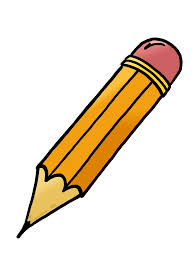 Način realizacije aktivnosti:Aktivnost će se realizirati obradom sadržaja koji produbljuju i aktiviraju učeničke kognitivne sposobnosti, a propisani su nastavnim planom i programom.Vremenik aktivnosti:Aktivnost će se realizirati kontinuirano tijekom školske godine u okviru rasporeda sati.Namjena aktivnosti:Darovitim učenicima i onima koji pokazuju interes za programske sadržaje matematike kako bi dodano proširili njihova matematička znanja, sposobnosti i vještine.Detaljan troškovnik aktivnosti:Posebnih troškova za realizaciju dodatne nastave nemaNačin vrednovanja:Aktivnost će se vrednovati kroz evidencijsku listu dodatnog rada.Način korištenja rezultata vrednovanja aktivnosti: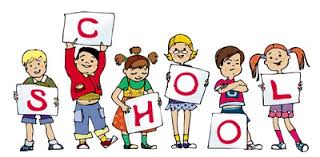 Redovito praćenje rada i napredovanja, a primjena rezultata bit će intregirana unutar redovne nastave.Nositelj aktivnosti:Sanja MilinPlanirani broj sati:1 sat tjednoCilj aktivnosti:Proširivanje znanja stečenog na redovnoj nastavi, upoznavanje učenika sa sadržajima koje ne susreću na redovnoj nastavi, omogućavanje svakom učeniku da se razvija prema svojim individualnim sklonostima i interesima.Način realizacije aktivnosti:Aktivnost će se realizirati različitim nastavnim metodama: individualnim radom, radom u parovima, grupnim radom, natjecanjima.Vremenik aktivnosti:Kontinuirano tijekom školske godine u okviru rasporeda sati. Namjena aktivnosti:Aktivnost je namijenjena učenicima drugog razreda koji pokazuju sposobnosti veće od prosjeka u razredu..Detaljan troškovnik aktivnosti:Posebnih troškova za realizaciju dodatne nastave nemaNačin vrednovanja:Aktivnost će se vrednovati u odnosu na postignute rezultate svakog uključenog učenika.Način korištenja rezultata vrednovanja aktivnosti:Nagrađivanje izuzetno uspješnih učenika, te daljnje razvijanje njihovih sposobnosti.Nositelj aktivnosti:Dragana HorvatovićPlanirani broj sati:1 sat tjednoCilj aktivnosti:Osposobljavati učenike za logičko zaključivanje, prosuđivanje i obrazlaganje. Osposobljavati učenike za uočavanje uzročno-posljedičnih odnosa. Poticati upornost i strpljivost u radu. Poticati samostalnost u izvršavanju zadataka.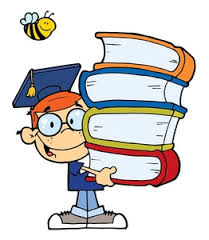 Način realizacije aktivnosti:Aktivnost će se realizirati različitim nastavnim metodama: individualnim radom, radom u parovima, grupnim radom, natjecanjima.Vremenik aktivnosti:Aktivnost će se realizirati kontinuirano tijekom školske godine u okviru rasporeda sati.Namjena aktivnosti:Darovitim učenicima i svim onim učenicima koji pokazuju  dodatni interes za predmet.Detaljan troškovnik aktivnosti:Posebnih troškova za realizaciju dodatne nastave nemaNačin vrednovanja:Voditi će se redovita evidencija praćenja svih učenika uključenih u dodatnu nastavu.Način korištenja rezultata vrednovanja aktivnosti:Nagrađivanje izuzetno uspješnih učenika, te daljnje razvijanje njihovih sposobnosti.Nositelj aktivnosti:Paola ZorzinPlanirani broj sati:1 sat tjednoCilj aktivnosti:Osposobljavati učenike za logičko zaključivanjeNačin realizacije aktivnosti:Aktivnost će se realizirati različitim nastavnim metodama: individualnim radom, radom u parovima, grupnim radom, natjecanjima.Vremenik aktivnosti:Aktivnost će se realizirati kontinuirano tijekom školske godine u okviru rasporeda sati.Namjena aktivnosti:Darovitim učenicima i svim onim učenicima koji pokazuju  dodatni interes za predmet.Detaljan troškovnik aktivnosti:Posebnih troškova za realizaciju dodatne nastave nemaNačin vrednovanja:Voditi će se redovita evidencija praćenja svih učenika uključenih u dodatnu nastavu.Način korištenja rezultata vrednovanja aktivnosti:Nagrađivanje izuzetno uspješnih učenika, te daljnje razvijanje njihovih sposobnosti.Nositelj aktivnosti:Učiteljica hrvatskoga Planirani broj sati:35Cilj aktivnosti:Razvijanje vještina i sposobnosti gramatičkog mišljenja, usmenog, pisanog i vizualnog komuniciranja u interpersonalnim i interkulturalnim situacijama osobnog i javnog života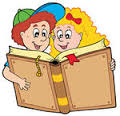 Način realizacije aktivnosti:Rješavanje zadataka te testova sa školskih, županijskih i državnih natjecanjaVremenik aktivnosti:1 sat tjedno Namjena aktivnosti:Odabrani učenici od V do VIII razredaDetaljan troškovnik aktivnosti:    /Način vrednovanja:Debata, diskusija, kritika, provjeraNačin korištenja rezultata vrednovanja aktivnosti:NatjecanjaNositelj aktivnosti:Nina BelamarićPlanirani broj sati:1 sat tjednoCilj aktivnosti:Proširiti i produbiti stečeno znanje vezano uz plan i program nastave engleskog jezika. Jačanje i širenje znanja iz engleskog jezika – leksik, gramatika, razgovor, sporazumijevanje.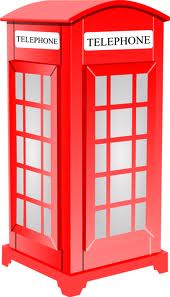 Način realizacije aktivnosti:Aktivnost će se realizirati različitim nastavnim metodama uz dominaciju individualnog rada s učenicima.Vremenik aktivnosti:Aktivnost će se realizirati kontinuirano tijekom školske godine u okviru raspreda sati.Namjena aktivnosti:Aktivnost je namijenjena učenicima koji imaju dobro predznanje i rado uče engleski jezik.Detaljan troškovnik aktivnosti:Posebnih troškova za realizaciju aktivnosti nema.Način vrednovanja:Aktivnost će se vrednovati uspješnošću razvoja sposobnosti učenika, rezultatima natjecanja.Način korištenja rezultata vrednovanja aktivnosti: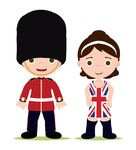 Nagrađivanje izuzetno uspješnih učenika, te daljnje razvijanje njihovih sposobnosti.Nositelj aktivnosti:Vinka OlivaniPlanirani broj sati:2 sat tjednoCilj aktivnosti: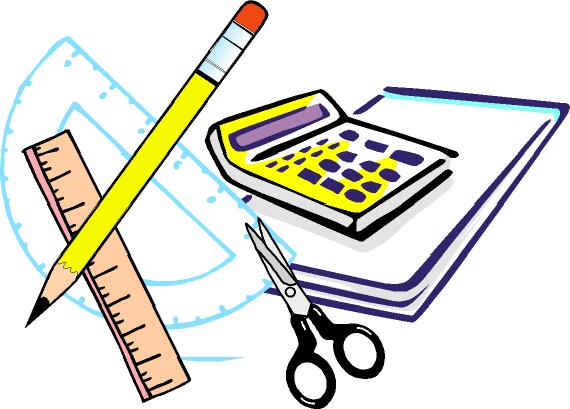 Osposobljavanje učenika za logičko zaključivanje, prosuđivanje i obrazlaganje. Osposobljavati učenike za uočavanje uzročno-posljedičnih odnosa. Poticati upornost i strpljivost u radu. Poticati samostalnost u izvršavanju zadataka.Način realizacije aktivnosti:Aktivnost će se realizirati različitim nastavnim metodama sukladno nastavnom planu i programu nastavnog predmeta.Vremenik aktivnosti:Kontinuirano tijekom školske godine u okviru rasporeda sati. Namjena aktivnosti:Aktivnost je namijenjena učenicima predmetne nastave kod kojih je primjetan pojačan interes za matematiku a postignuti rezultati su veći od prosječnih rezultata ostalih učenika.Detaljan troškovnik aktivnosti:Posebnih troškova za realizaciju dodatne nastave nemaNačin vrednovanja:Aktivnost će se vrednovati u odnosu na rezultate sudjelovanja na različitim natjecanjima, razvoj učeničkih sposobnosti i motivacije, a pratiti će se kroz evidencijsku listu dodatnog rada.Način korištenja rezultata vrednovanja aktivnosti:Nagrađivanje izuzetno uspješnih učenika, te daljnje razvijanje njihovih sposobnosti.Nositelj aktivnosti:Zoran GrgasPlanirani broj sati:1 sat tjednoCilj aktivnosti:Proširiti i produbiti stečeno znanje vezano uz plan i program nastave geografije po razredima uz pomoć učitelja, dodatne literature i suvremenih nastavnih sredstava.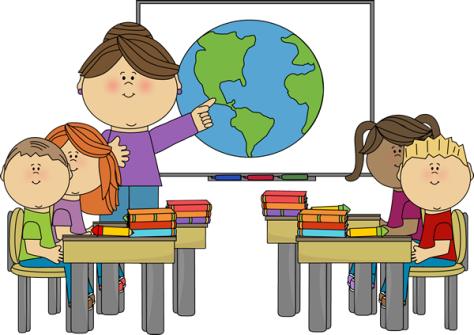 Način realizacije aktivnosti:Aktivnost će se realizirati različitim nastavnim metodama uz dominaciju individualnog rada s učenicima.Vremenik aktivnosti:Aktivnost će se realizirati kontinuirano tijekom školske godine u okviru raspreda sati.Namjena aktivnosti:Svim učenicima od 5.do 8. Razreda koji imaju poseban interes za predmet geografije.Detaljan troškovnik aktivnosti:Posebnih troškova za realizaciju aktivnosti nema.Način vrednovanja:Prvo vrednovanje valja izvršiti do prvog polugodišta kako bi se utvrdili najnapredniji, a drugo neposredno pred školsko natjecanje.Školsko, županijsko i državno natjecanje.Način korištenja rezultata vrednovanja aktivnosti:Postignuti rezultati učeniku daju želju za daljnje saznanje i proširivanje sadržaja iz života ljudi i razvoja gospodarstva u svijetu, kao i poticaj za bolji uspjeh u nastavi geografije.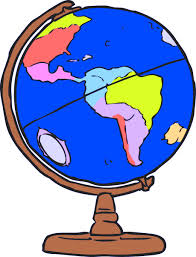 Predmet Razred Sati godišnje Izvršitelji Matematika /hrvatski jezikI.35Mirna MarkanovićHrvatski jezik/matematikaII.35Irena VišićMatematika / hrvatski jezik III.35Jaka JakovčevMatematika /matematikaIV.35Helena ČorkaloHrvatski jezik/matematika I.35Danijela MatešaMatematika /hrvatski jezikII.35Sanja MilinMatematika /hrvatski jezikIII.35Paola ZorzinMatematika /hrvatski jezikIV.35Dragana HorvatovićHrvatski jezikV-VIII35Željka LjubićMatematika V-VIII105Vinka OlivaniKemijaVII,VIII35Marija PandžaEngleski VIII. b.35Iva ČekoFizikaVII.-VIII.35Krešimir KlarinNositelj aktivnosti:Irena VišićPlanirani broj učenika:2 učenikaPlanirani broj sati:1 sat tjednoCilj aktivnosti:Ponoviti i utvrditi gradivo koje učenici nisu savladali na redovitoj nastavi, rješavanje lakših zadataka u skupinama ili individualno.Način realizacije aktivnosti:Aktivnost će se realizirati različitim nastavnim metodama i oblicima rada, uz dominaciju individualnog rada s učenicima.Vremenik aktivnosti:Aktivnost će se realizirati kontinuirano tijekom školske godine u okviru raspreda sati.Namjena aktivnosti:Aktivnost je namijenjena učenicima prvog razreda koji budu imali poteškoća u svladavanju nastavnih sadržaja iz hrvatskog jezika i matematike.Detaljan troškovnik aktivnosti: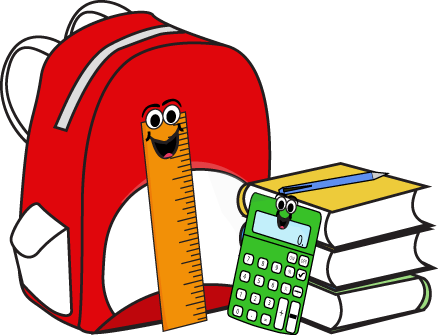 Posebnih troškova za realizaciju dopunske nastave nemaNačin vrednovanja:Kontinuirano praćenje napredovanja učenika putem evidencijskih listova za dopunsku nastavu te ocjenjivanjem i ostalim oblicima provjeravanja usvojenosti sadržaja u redovnoj nastavi.Način korištenja rezultata vrednovanja aktivnosti:Na temelju pismenog i usmenog provjeravanja znanja učiteljica opisno prati učenikovo individualno napredovanje . Dobiveni rezultati pokazatelj su napretka učenika, te će omogućiti njegovo lakše praćenje i sudjelovanje u svakodnevnom radu na redovnoj nastavi.Nositelj aktivnosti: Jaka JakovčevPlanirani broj učenika:4 učenika (*broj učenika može se mijenjati tijekom školske godine, ovisno o potrebama učenika)Planirani broj sati: 1 sat tjedno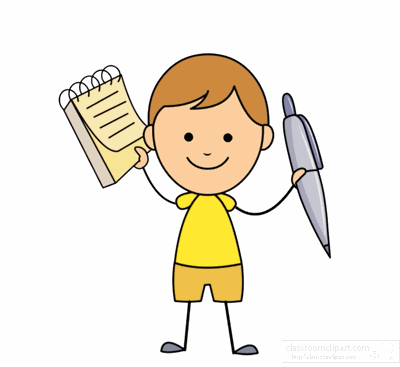 Cilj aktivnosti:Ponoviti, uvježbati i utvrditi gradivo koje učenici nisu potpuno savladali na redovitoj nastavi, uvježbavati sadržaje koje je potrebno dodatno uvježbati, nadoknaditi ono što učenici nisu stigli na redovnoj nastavi. Način realizacije aktivnosti:Aktivnost će se realizirati različitim nastavnim metodama i oblicima rada, uz dominaciju individualnog rada sa svakim učenikom. Vremenik aktivnosti:Aktivnost će se realizirati kontinuirano tijekom školske godine, u okviru rasporeda sati (srijeda, 5. sat).Namjena aktivnosti:Aktivnost je namijenjena učenicima trećeg razreda koji budu imali poteškoća u svladavanju nastavnih sadržaja u redovnoj nastavi te nadoknade nastavnog sadržaja (zbog npr. izostanaka) iz hrvatskoga jezika i matematike.Detaljan troškovnik aktivnosti:Posebnih troškova za realizaciju dopunske nastave nema.Način vrednovanja:Kontinuirano praćenje napredovanja učenika putem evidencijskih listova za dopunsku nastavu te ocjenjivanjem i ostalim oblicima provjeravanja usvojenosti sadržaja u redovnoj nastavi.Način korištenja rezultata vrednovanja aktivnosti: Na temelju pismenog i usmenog provjeravanja znanja učiteljica opisno prati učenikovo individualnon napredovanje. Dobiveni rezultati pokazatelji su napretka učenika te će omogućiti njegovo lakše praćenje i sudjelovanje u redovnoj nastavi. Nositelj aktivnosti:Helena Čorkalo 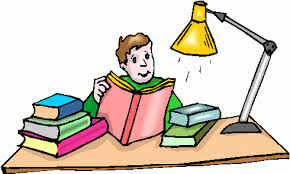 Planirani broj učenika:2-4Planirani broj sati:1 sat tjednoCilj aktivnosti:Ponoviti i utvrditi gradivo koje učenici nisu savladali na redovitoj nastavi.Način realizacije aktivnosti:Aktivnost će se realizirati različitim nastavnim metodama i oblicima rada, uz dominaciju individualnog rada s učenicima.Vremenik aktivnosti:Dopunska nastava održavati će se četvrtkom 5 sat.Namjena aktivnosti:Aktivnost je namijenjena učenicima drugog razreda koji budu imali poteškoća u svladavanju nastavnih sadržaja.Detaljan troškovnik aktivnosti:Posebnih troškova za realizaciju dopunske nastave nemaNačin vrednovanja:Kontinuirano praćenje napredovanja učenika putem evidencijskih lista za dopunsku nastavu te ocjenjivanjem i ostalim oblicima provjeravanja usvojenosti sadržaja u redovnoj nastavi.Način korištenja rezultata vrednovanja aktivnosti:Cilj je doći do povratnih informacija koje bi pokazale napredak učenika prilikom svladavanja redovitog plana i programa.Nositelj aktivnosti:Mirna MarkanovićPlanirani broj učenika:2-4Planirani broj sati:1 sat tjednoCilj aktivnosti:Nadoknaditi zaboravljeno,nesavladano, uvježbati neautomatizirano. Usavršavanje tehnike čitanja.Način realizacije aktivnosti:Vježbanje,matematičke igre, poboljšati razumijevanje teksta. Glasno , zborno i individualizirano čitanje.Vremenik aktivnosti:Aktivnost će se realizirati kontinuirano tijekom školske godine 2016./17.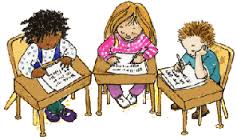 Namjena aktivnosti:Za učenike koji trebaju pomoć u samostalnom usvajanju gradiva i one koji nisu savladali tehnike čitanja.Detaljan troškovnik aktivnosti:Interaktivni CD čituljica 69,00knNačin vrednovanja:Kontinuirano praćenje rada učenika.Način korištenja rezultata vrednovanja aktivnosti:Cilj je doći do povratnih informacija koje bi pokazale napredak učenika prilikom svladavanja redovitog plana i programa.Nositelj aktivnosti:Sanja MilinPlanirani broj učenika:3-5Planirani broj sati:1 sat tjednoCilj aktivnosti:Prilagoditi nastavne sadržaje iz hrvatskog jezika i matematike učenicima koji iz bilo kojeg razloga imaju teškoća u svladavanju programa kako bi im se omogućilo napredovanje i razvoj njihovih sposobnosti.Način realizacije aktivnosti:Aktivnost će se realizirati u najvećoj mjeri individualnim  radom s učenicima.Vremenik aktivnosti:Aktivnost će se realizirati kontinuirano tijekom školske godine u okviru raspreda sati.Namjena aktivnosti:Aktivnost je namijenjena učenicima drugog razreda koji budu imali poteškoća u svladavanju nastavnih sadržaja.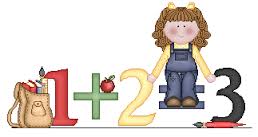 Detaljan troškovnik aktivnosti:Posebnih troškova za realizaciju dopunske nastave nemaNačin vrednovanja:Vrednovanje će se vršiti kroz ocjenjivanje postignute razine uspješnosti u redovnoj nastavi, a pratiti kroz evidencijske liste dopunske nastave.Način korištenja rezultata vrednovanja aktivnosti:Povratne informacije su u cilju povećanja uspješnosti učenika, podizanja samopouzdanja te motivacije za daljnje učenje.Nositelj aktivnosti:Dragana HorvatovićPlanirani broj učenika:2-4Planirani broj sati:1 sat tjednoCilj aktivnosti: Ponoviti i utvrditi gradivo koje učenici nisu savladali na redovitoj nastavi, rješavanje lakših zadataka u skupinama ili individualno, rad s učenicima koji imaju prilagođeni ili individualizirani program.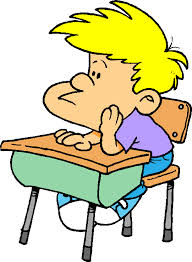 Način realizacije aktivnosti:Aktivnost će se realizirati različitim nastavnim metodama i oblicima rada, uz dominaciju individualnog rada s učenicima.Vremenik aktivnosti:Aktivnost će se realizirati kontinuirano tijekom školske godine u okviru raspreda sati.Namjena aktivnosti:Aktivnost je namijenjena učenicima drugog i trećeg razreda koji budu imali poteškoća u svladavanju nastavnih sadržaja.Detaljan troškovnik aktivnosti:Posebnih troškova za realizaciju dopunske nastave nemaNačin vrednovanja:Kontinuirano praćenje napredovanja učenika putem evidencijskih lista za dopunsku nastavu te ocjenjivanjem i ostalim oblicima provjeravanja usvojenosti sadržaja u redovnoj nastavi.Način korištenja rezultata vrednovanja aktivnosti:Cilj je doći do povratnih informacija koje bi pokazale napredak učenika u svladavanju redovitog plana i programa.Nositelj aktivnosti:Danijela MatešaPlanirani broj učenika:2-4Planirani broj sati:1 sat tjednoCilj aktivnosti:Ponoviti i utvrditi gradivo koje učenici nisu savladali na redovitoj nastavi, rješavanje lakših zadataka u skupinama ili individualno, rad s učenicima koji imaju prilagođeni ili individualizirani program.Način realizacije aktivnosti:Aktivnost će se realizirati različitim nastavnim metodama i oblicima rada, uz dominaciju individualnog rada s učenicima.Vremenik aktivnosti:Aktivnost će se realizirati kontinuirano tijekom školske godine u okviru raspreda sati.Namjena aktivnosti:Aktivnost je namijenjena učenicima četvrtog razreda koji budu imali poteškoća u svladavanju nastavnih sadržaja.Detaljan troškovnik aktivnosti:Posebnih troškova za realizaciju dopunske nastave nemaNačin vrednovanja:Vrednovanje će se vršiti kroz ocjenjivanje postignute razine uspješnosti u redovnoj nastavi, a pratiti kroz evidencijske liste dopunske nastave.Način korištenja rezultata vrednovanja aktivnosti:Povratne informacije su u cilju povećanja uspješnosti učenika, podizanja samopouzdanja te motivacije za daljnje učenje.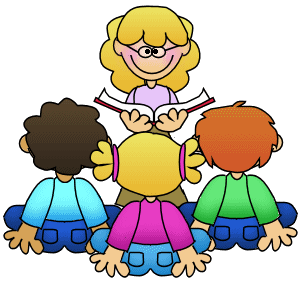 Nositelj aktivnosti:Iva Čeko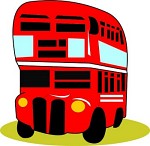 Planirani broj učenika:5-8Planirani broj sati:1 sat tjednoCilj aktivnosti:Pomoć učenicima u učenju i nadoknađivanju znanja, stjecanju sposobnosti i vještina iz engleskog jezika. Razvijanje sposobnosti pričanja, pisanja, slušanja i čitanja.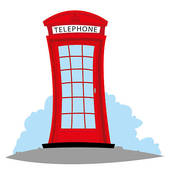 Način realizacije aktivnosti:Aktivnost će se realizirati različitim nastavnim metodama: individualnim radom s učenicima, frontalnim radom, radom u paru, grupnim radom.Vremenik aktivnosti:Aktivnost će se realizirati kontinuirano tijekom cijele školske godine u okviru rasporeda sati.Namjena aktivnosti:Aktivnost je namijenjena učenicima koji kroz redovni nastavni program nisu ostvarili očekivanu razinu uspjeha i kojima je potrebna pomoć u učenju.Detaljan troškovnik aktivnosti:Posebnih troškova za realizaciju dopunske nastave nema.Način vrednovanja:Kontinuirano praćenje napredovanja učenika putem evidencijskih lista za dopunsku nastavu te ocjenjivanjem i ostalim oblicima provjeravanja usvojenosti sadržaja u redovnoj nastavi.Način korištenja rezultata vrednovanja aktivnosti: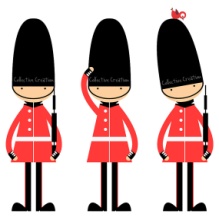 Cilj je doći do povratnih informacija koje bi pokazale usvojenost jezičnih zakonitosti i vokabulara.Nositelj aktivnosti:Krešimir KlarinPlanirani broj učenika:6-8Planirani broj sati:Jedan sat tjedno Cilj aktivnosti:Pomoć učenicima u učenju i nadoknađivanju znanja, stjecanju sposobnosti i vještina iz fizike.Način realizacije aktivnosti:Aktivnost će se realizirati različitim nastavnim metodama: individualnim radom s učenicima, frontalnim radom, radom u paru, grupnim radom.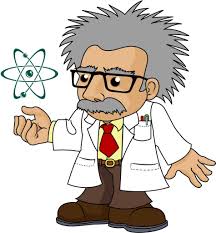 Vremenik aktivnosti:Aktivnost će se realizirati kontinuirano tijekom cijele školske godine u okviru rasporeda sati.Namjena aktivnosti:Aktivnost je namijenjena učenicima koji kroz redovni nastavni program nisu ostvarili očekivanu razinu uspjeha i kojima je potrebna pomoć u učenju.Detaljan troškovnik aktivnosti:Posebnih troškova za realizaciju dopunske nastave nema.Način vrednovanja:Uspjeh učenika dopunske nastave trebao bi biti vidljiv na satovima prlikom ponavljanja i provjeravanja znanja.Način korištenja rezultata vrednovanja aktivnosti:Povratne informacije su u cilju povećanja uspješnosti učenika, podizanja samopouzdanja te motivacije za daljnje učenje.Nositelj aktivnosti:Vinka OlivaniPlanirani broj učenika:Prema potrebiPlanirani broj sati:3 sat tjednoCilj aktivnosti:Prilagođavanje nastavnih sadržaja iz matematike  učenicima koji iz bilo kojih razloga imaju teškoća u svladavanju programa kako bi im se omogućilo usvajanje programa i razvoj njihovih sposobnosti.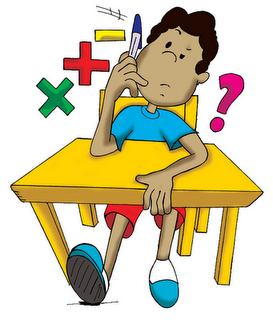 Način realizacije aktivnosti:Aktivnost će se realizirati različitim nastavnim metodama i oblicima rada, uz dominaciju individualnog rada s učenicima.Vremenik aktivnosti:Aktivnost će se realizirati kontinuirano tijekom školske godine u okviru raspreda sati.Namjena aktivnosti:Aktivnost je namijenjena učenicima od 5. do 8. razreda.Detaljan troškovnik aktivnosti:Posebnih troškova za realizaciju dopunske nastave nema (bilježnice, nastavna pomagala i pribor).Način vrednovanja:Postignuće učenika na dopunskoj nastavi vrednovati će se u okviru redovne nastave i sastavnica ocjenjivanja predmeta, te uspješnost daljnjeg usvajanja sadržaja matematike.Način korištenja rezultata vrednovanja aktivnosti:Povratne informacije su u cilju povećanja uspješnosti učenika, podizanja samopouzdanja te motivacije za daljnje učenje.Nositelj aktivnosti:Marija PandžaPlanirani broj učenika:Prema potrebiPlanirani broj sati:Jedan sat tjedno Cilj aktivnosti: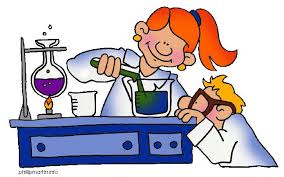 Sadržaje koji nisu usvojeni na redovnoj nastavi vježbanjem usvojiti do granica svojih sposobnosti. Razvoj samostalnosti učenika.Način realizacije aktivnosti:Individualnim vježbanjem.Vremenik aktivnosti:Aktivnost će se realizirati kontinuirano tijekom cijele školske godine u okviru rasporeda sati.Namjena aktivnosti:Aktivnost je namijenjena učenicima sedmog i osmog razreda koji imaju poteškoće u usvajanju nastavnih sadržaja iz kemije.Detaljan troškovnik aktivnosti:Posebnih troškova za realizaciju dopunske nastave nema.Način vrednovanja:Rezultati će se vrednovati kroz stupanj usvojenosti nastavnih sadržaja kako na satovima dopunske nastave tako i u okviru redovne nastave te kroz evidencijske liste praćenja.Način korištenja rezultata vrednovanja aktivnosti:Povratne informacije su u cilju povećanja uspješnosti učenika prilikom savladavanja obveznog plana i programa.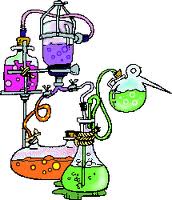 Naziv aktivnosti Broj sati Ime izvršitelja Ritmika  35Mirna MarkanovićRecitatorska skupina35Irena Višić   grupa 35Jaka JakovčevDramsko-recitatorska grupa35Helena ČorkaloDramska grupa35Danijela MatešaDramska grupa35Sanja MilinMali zbor35Paola ZorzinLikovna grupa35Dragana HorvatovićDramska skupina35Željka LjubićUčenička zadruga70Ivana SkrozaKreativna matematička skupina35Vinka OlivaniŠkolski pjevački zbor35Danka Oreb JajacGrupa mladih informatičara70Krešimir KlarinŠkolski športski klub70Dinko LucićCvjećari  70Marija Pandža Vjeronaučna olimpijada70Ljubica PaškovNositelj aktivnosti:Helena ČorkaloPlanirani broj sati:35 sati godišnjeCilj aktivnosti:Razvoj senzibiliteta za umjetničku interpretaciju teksta, razvoj kulture slušanja i govorenja, poticanje strpljivosti i upornosti u radu, utjecaj na razvoj samopouzdanja.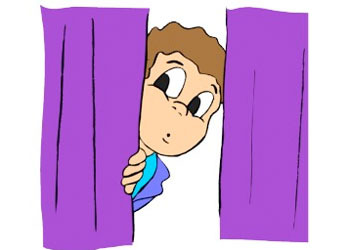 Način realizacije aktivnosti:Aktivnost će se realizirati individualnim radom s učenicima, radom u skupinama.Vremenik aktivnosti:Aktivnost će se realizirati jedan sat tjedno (petkom  peti sat).Namjena aktivnosti:Aktivnost je namijenjena učenicima trećeg razreda.Detaljan troškovnik aktivnosti:Posebnih troškova za realizaciju dodatne nastave nemaNačin vrednovanja:Nastupima učenika na razrednim, školskim te priredbama izvan škole pratit će se napredak pojedinog učenika. Način korištenja rezultata vrednovanja aktivnosti: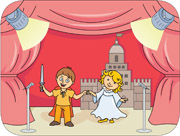 Razvijene individualne osobnosti govorenja izabranih tekstova i scenskog nastupa učenika učiteljici će biti pokazatelj za planiranje daljnjeg rada.Nositelj aktivnosti:Mirna MarkanovićPlanirani broj učenika:15Planirani broj sati:35 sati godišnjeCilj aktivnosti:Razvijati koordinaciju,sposobnost kretanja u ritmu, muzikalnost,suradničko učenje, samopouzdanje,radovati se zajedničkom druženju i radu.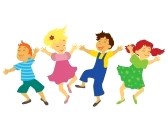 Način realizacije aktivnosti:Vježbe ritmičkog kretanja, igre reprodukcije ritmičkih i melodijskih frazaVremenik aktivnosti:Aktivnost će se realizirati tijekom školske godine 2017./2018. Namjena aktivnosti:Aktivnost je namijenjena svim zainteresiranim učenicima od prvog do četvrtog razreda.Detaljan troškovnik aktivnosti:Kostimi 300knNačin vrednovanja:Samoprocjenjivanje, reakcija publikeNačin korištenja rezultata vrednovanja aktivnosti:Implementiranje u planiranje rada za iduću školsku godinu.Nositelj aktivnostiUčiteljica   Irena  Višić Planirani broj učenikaDeset učenikaPlanirani broj sati35 satiCilj aktivnostiRazvijanje učenikovog usmenog izražavanja, njegovanje kulture govorenja, govorno prenošenje umjetničkog teksta.Način realizacije aktivnostiVježbe ispravne artikulacije, vježbe izražajnog čitanja, vježbanje ispravne interpretacije umjetničkog teksta, igre riječima, pripreme za šk. priredbe .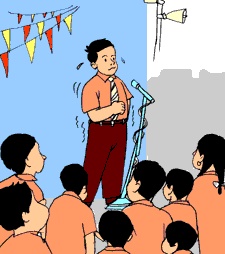 Vremenik aktivnostiTijekom školske godine, jednom tjednoNamjena aktivnostiNjegovanje vrednota hrvatskog standardnog jezika, izražajno govorenje, pripremanje recitacija i igrokaza za različite prigode, razvijanje govornog izraza.Detaljan troškovnik aktivnostiPapir za fotokopiranje.Način vrednovanjaAktivno sudjelovanje svih nositelja, vrednovanje provesti razgovorom i analizom recitacija i točaka u igrokazima na priredbama.Način korištenja rezultata vrednovanja aktivnostiRazvijene individualne osobnosti govorenja izabranih tekstova i scenskog nastupa učenika učiteljici će biti pokazatelj za planiranje daljnjeg rada.Nositelj aktivnosti: Jaka JakovčevPlanirani broj učenika:  (*broj učenika može se mijenjati tijekom školske godine)Planirani broj sati: 35 sati godišnjeCilj aktivnosti:Usvajanje i razvijanje rada s različitim likovnim tehnikama. Upotrebljavanje znanja i vještina stečenih u redovnoj nastavi likovne kulture. Razvijati vizualnu percepciju, sklonost i interes za likovno stvaralaštvo. Donošenje vizualnih prosudbi u sklopu estetskog uređenja školskih prostora. Način realizacije aktivnosti:Aktivnost će se realizirati različitim nastavnim metodama i oblicima rada ovisno o likovnim aktivnostima.Vremenik aktivnosti:Aktivnost će se realizirati kontinuirano tijekom školske godine, u okviru rasporeda sati (utorak, 5. sat).Namjena aktivnosti:Aktivnost je namijenjena učenicima od 1. do 4. razreda koji su izrazili želju sudjelovati u likovnoj grupi.Detaljan troškovnik aktivnosti:Posebnih troškova za realizaciju izvannastavne aktivnosti   nema. Način vrednovanja:Vođenjem redovite evidencije u pogledu rada u izvannastavnim aktivnostima.Način korištenja rezultata vrednovanja aktivnosti: Učeničke ćemo radove izlagati na školskim panoima te ćemo ih slati na razne natječaje tijekom cijele školske godine. Nositelj aktivnostiDanijela Mateša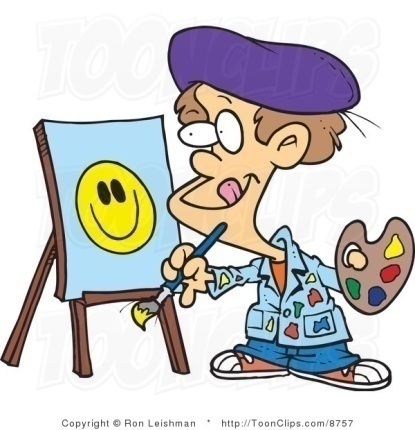 Planirani broj učenika5-7Planirani broj sati35 sati godišnjeCilj aktivnostiRazvijanje sposobnosti rješavanja jednostavnih likovnih problema potrebnih za primjenu u životnom okruženju. Poticanje kreativnosti i inventivnosti. Nadopunjavanje obrazovnih postignuća i razvoj psihofizičkih sposobnosti.Način realizacije aktivnostiSkupni rad, rad u paru.Vremenik aktivnostiKontinuirano tijekom cijele školske godine u okviru rasporeda sati.Namjena aktivnostiAktivnost je namijenjena učenicima razredne nastave škole u Jezerima.Detaljan troškovnik aktivnostiPosebnih troškova za realizaciju aktivnosti nemaNačin vrednovanjaVođenjem redovite evidencije u pregledu rada u izvannastavnim aktivnostima.Način korištenja rezultata vrednovanja aktivnostiRad grupe biti će vidljiv na panoima škole, tematskim plakatima i  izložbama.Nositelj aktivnostiDragana HorvatovićPlanirani broj učenika15Planirani broj sati35 sati godišnjeCilj aktivnostiRazvoj senzibiliteta za glazbu i kreativno izražavanje.Način realizacije aktivnostiSkupni rad, rad u paru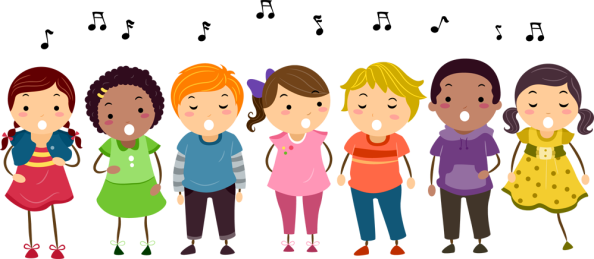 Vremenik aktivnostiKontinuirano tijekom cijele školske godine u okviru rasporeda sati.Namjena aktivnostiAktivnost je namijenjena učenicima razredne nastave škole u Jezerima.Detaljan troškovnik aktivnostiPosebnih troškova za realizaciju aktivnosti nemaNačin vrednovanjaVođenjem redovite evidencije u pregledu rada u izvannastavnim aktivnostima.Način korištenja rezultata vrednovanja aktivnostiUspješnost sudjelovanja na školskim manifestacijama.Nositelj aktivnosti: Paula Zorzin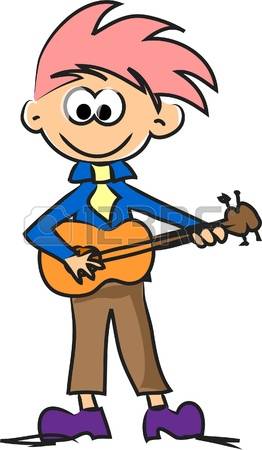 Planirani broj učenika:8 učenika (*broj učenika može se mijenjati tijekom školske godine)Planirani broj sati: 35 sati godišnjeCilj aktivnosti:Razvijati osjećaj za ritam, razvijati muzikalnost i poticati kreativnost kod učenika. Poticati suradničko učenje, razvoj individualnosti, osobnog glazbenog stava i izričaja te pozitivnog stava prema različitostima.Način realizacije aktivnosti:Aktivnost će se realizirati različitim nastavnim metodama i oblicima rada (pjevanjem, sviranjem, slušanjem, glazbenim igrama).Vremenik aktivnosti:Aktivnost će se realizirati kontinuirano tijekom školske godine, u okviru rasporeda sati (petkom 5. sat).Namjena aktivnosti:Aktivnost je namijenjena svim zainteresiranim učenicima od 1. do 4. razreda PŠ Jezera.Detaljan troškovnik aktivnosti:Posebnih troškova za realizaciju izvannastavne aktivnosti nema.Način vrednovanja:Svoje će vještine i znanja učenici pokazati na školskim priredbama. Zajednička analiza nakon izvedbe: što je moglo bolje, a čime smo zadovoljni.Način korištenja rezultata vrednovanja aktivnosti: Analize izvedbi koristit ćemo pri osmišljavanju novih ideja u daljnjem radu. Nositelj aktivnostiSanja MilinPlanirani broj sati35 sati godišnjeCilj aktivnostiOvladavanje sastavnicama dramske aktivnosti i stvaralaštva.Način realizacije aktivnostiAktivnost će se realizirati skupnim radom  s učenicima kod obrade pojedinih scenskih i literarnih sadržaja,individualnim radom s učenicima, dramskim igrama, igrokazima.Vremenik aktivnostiAktivnost će se realizirati kontinuirano tijekom školske godine u okviru rasporeda sati. Namjena aktivnostiAktivnost je namijenjena učenicima razredne nastave škole u Jezerima, koji imaju razvijenije sposobnosti za scenski izraz.Detaljan troškovnik aktivnostiPosebnih troškova za realizaciju dodatne nastave nemaNačin vrednovanjaAktivnost će se vrednovati kroz uspješnost sudjelovanja učenika na različitim školskim i izvanškolskim priredbama i drugim kulturnim manifestacijama.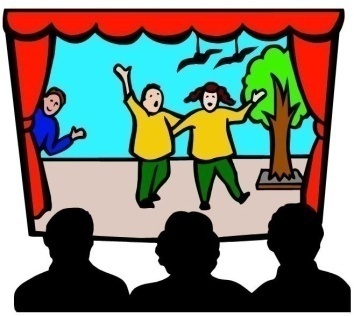 Način korištenja rezultata vrednovanja aktivnostiRazvijene individualne osobnosti govorenja izabranih tekstova i scenskog nastupa učenika učiteljici će biti pokazatelj za planiranje daljnjeg rada.Nositelj aktivnosti:Željka LjubićPlanirani broj učenika:20 Planirani broj sati:35Cilj aktivnosti:Bogatije i tečnije usmeno izražavanje, povećanje sigurnosti pri javnom nastupu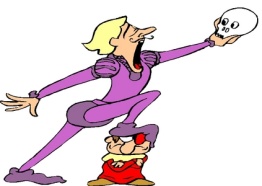 Način realizacije aktivnosti:Jednom tjedno tijekom školske godine Vremenik aktivnosti:Jednom tjedno Namjena aktivnosti:Sudjelovanje na školskim priredbamaDetaljan troškovnik aktivnosti:Po potrebiNačin vrednovanja:Izvješće učiteljice na kraju polugodišta i školske godineNačin korištenja rezultata vrednovanja aktivnosti: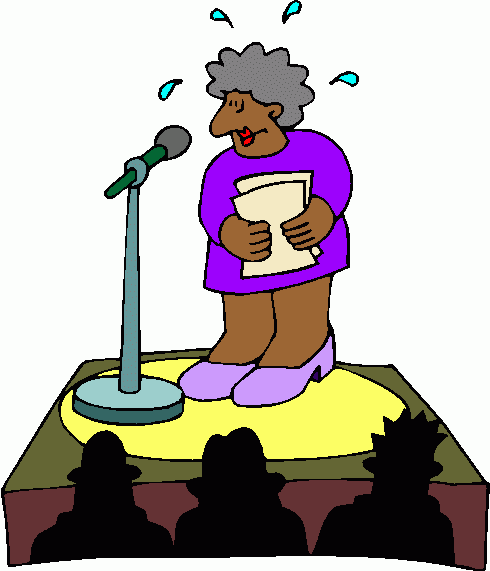 Međuškolska natjecanja, školska WEB stranicaNositelj aktivnosti:Vinka OlivaniPlanirani broj učenika:Rad je namijenjen učenicima 5. i 6. razredaPlanirani broj sati:35 Cilj aktivnosti:Kreativan rad matematičkih zadataka, razvijati matematičku logikuNačin realizacije aktivnosti:Aktivnost će se realizirati različitim nastavnim metodama: individualnim radom, radom u parovima, grupnim radom, natjecanjima.Vremenik aktivnosti:Jednom tjedno tijekom školske godineNamjena aktivnosti:Usvojiti znanje kroz osmišljene kreativne zadatkeDetaljan troškovnik aktivnosti:Hamer papir, bojice , vodene bojeNačin vrednovanja:Školska natjecanja   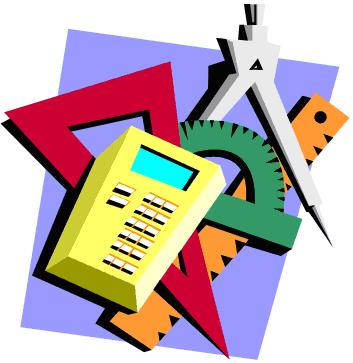 Način korištenja rezultata vrednovanja aktivnosti:Rezultati će se koristiti u cilju poticanja razvoja darovitih učenikaCilj aktivnosti:Kroz rad školske zadruge razvijati aktivno sudjelovanje učenika u kreiranju i stvaranju novih vrijednosti, idejnih (najčešće likovnih)  rješenja, zanimljivih proizvoda (najčešće vezanih uz prirodne resurse u okruženju škole (npr. izrada maslinovog ulja, sapuna od masl.ulja, proizvodi od lavande, začinsko bilje i sl.) ,poticanje učeničkog poduzetništva, propitivanje razvojnih potencijala lokalnog kraja. Razvijanje kritičkog mišljenja, samopouzdanja, rukovanje različitim alatima, poticanje ručnog rada, upoznavanje s tradicijskim elementima lokalnog kraja. Učenike poticati na svakodnevno dodatno educiranje kroz sudjelovanje na različitim te čajevima, kreativnim radionicama, smotrama i sl. Kreativno osmišljavanje slobodnog vremena učenika ,razvijanje nenasilničkog ponašanja, učenje međusobnog dijaloga i  rada u grupi.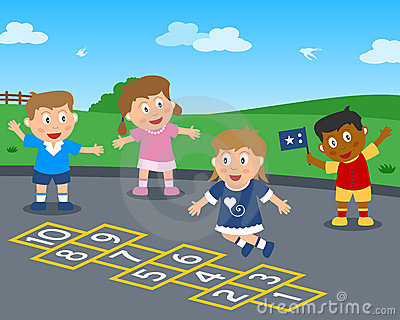 Namjena aktivnosti:Kreativno organizirati slobodno vrijeme učenika, razvijanje samopouzdanja, talenata i specifičnih sposobnosti kod pojedinog učenika.Nositelj aktivnosti:Učiteljica Ivana Skroza (LK).učitelji suradnici: Marija Pandža (prof.biol. i kemije) i Krešimir Klarin (tehnička kultura).Način realizacije aktivnosti:Grupni rad, rad u interesnim skupinama.Vremenik aktivnosti:Jednom tjednoDetaljan troškovnik aktivnosti:Po potrebi Način vrednovanja: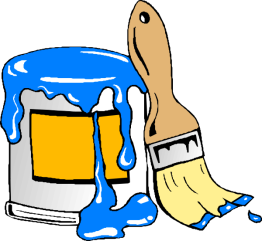 Prodajne izložbe, županijska i državna smotra učeničkog zadrugarstva.Nositelj aktivnosti:Danka Oreb JajacPlanirani broj učenika:25Planirani broj sati:35 sati godišnjeCilj aktivnosti:Iskustvo i  radost zajedničkog rada, nastupi na školskim i izvanškolskim priredbama, upoznavanje umjetničke, narodne, domoljubne, božićne, novogodišnje, uskrsne i ostale pjesme. Razvijati glazbene i kreativne sposobnosti izražavanja, samostalnost i emocionalnu inteligenciju.Način realizacije aktivnosti:Kontinuirano tijekom školske godine. Dva puta tjedno. Nastupi na priredbama u školi i izvan škole.Vremenik aktivnosti:Tijekom nastavne godine..Namjena aktivnosti:Aktivnost je namijenjena učenicima od četvrtog do osmog razreda.Detaljan troškovnik aktivnosti:Eventualni troškovi fotokopiranja.Način vrednovanja:Vođenjem redovite evidencije u pregledu rada u izvannastavnim aktivnostima.Način korištenja rezultata vrednovanja aktivnosti:Rezultati će se koristiti u cilju poticanja razvoja darovitih učenika.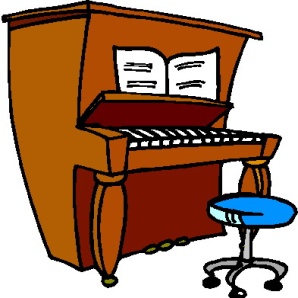 Cilj aktivnosti:Upoznavanje i produbljivanje koncilskih dokumenata. Primjena koncilskih dokumenata u svojoj okolini i osobnom životu. Namjena aktivnosti:Aktivnost je namijenjena učenicima 8. razreda, koje je vjeroučitelj odredio pripremati za vjeronaučnu olimpijadu.Nositelj aktivnosti:VjeroučiteljNačin realizacije aktivnosti:Aktivnost će se realizirati različitim nastavnim metodama sukladno nastavnom planu i programu vjeronauka. Vremenik aktivnosti:Aktivnost će se realizirati kontinuirano tijekom školske godine u okviru rasporeda sati.Detaljan troškovnik aktivnosti:Posebnih troškova za realizaciju aktivnosti nema.Način vrednovanja:Pisani zadaci, kviz milijunaš, izrada plakata, igre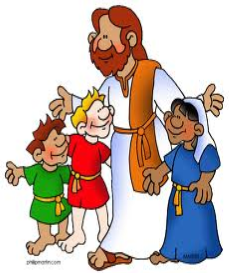 Nositelj aktivnostiDinko LucićPlanirani broj učenikaUčenici od 5. do 8. razreda.Planirani broj sati70 sati godišnjeCilj aktivnostiOmogućavanje učenicima da zadovolje svoje potrebe za sportskim aktivnostima. Prevencija ovisnosti, razvijanje zdravih stilova života i ljubavi prema sportu. Razvijanje i poticanje fair-playa, sretnije zajednice i postizanje trajnog mira, sudjelovanje u sportskim natjecanjima.Način realizacije aktivnostiAktivnost će se realizirati različitim oblicima rada i različitim nastavnim metodama, posebno treninzima i vježbama. Tijekom rada u skupini- ekipi odabranog sporta, učenici će se upoznati s povijesnim nastankom sporta, pravilima igre i suđenja,uvježbavat ce tehničko-taktičke elemente, pripremati se i sudjelovati na natjecanjima od školske do državne razine.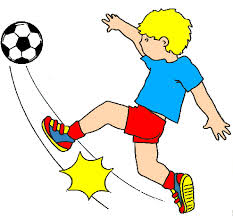 Vremenik aktivnostiAktivnost će se realizirati kontinuirano tijekom školske godine u okviru rasporeda sati. Namjena aktivnostiAktivnost je namijenjena učenicima od 5. do 8. razreda koji su se u nju uključili na poticaj i po procjeni učitelja TZK, te u jednom dijelu samoinicijativno.Detaljan troškovnik aktivnostiOdređeni troškovi namiriti će se iz materijalnih sredstava škole. U određenim dijelovima participirati će i sponzori.Način vrednovanja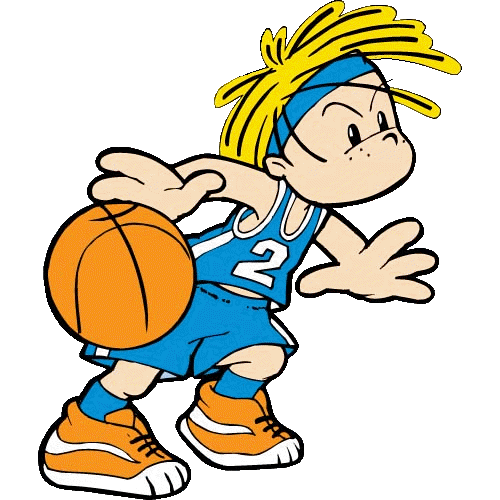 Aktivnost će se vrednovati u odnosu na rezultate postignute na predstojećim natjecanjima te na stupanj razvoja određenih učeničkih sposobnosti.Cilj aktivnostiOdržavanje živica, grmova i mladih maslina u krajobrazu škole te sadnja i održavanje perunika u dijelu školskog prostora s perunikama.  Razmnožavanje reznicama, podancima… raznog cvijeća i prodaju u okviru školske zadruge Most. Poticanje i razvijanje radnih navika, odgovornosti, samostalnosti i poduzetnosti. Razvijanje ljubavi prema prirodi  i njezinom očuvanju. Osposobljavanje učenika za buduće zanimanje ili hobi.                                                                              Kroz projekt „Invazivne vrste krajobraza škole“ upoznati strane vrste i njihovo ekspanzivno širenje na obradive površine (cvjetnjake) te shvatiti opasnosti njihovog nestručnog rukovanja i širenja na sveukupnu krajobraznu raznolikost. Namjena aktivnostiProgram je namijenjen učenicima od V-VIII. razreda s posebnim interesom za biljne vrste. 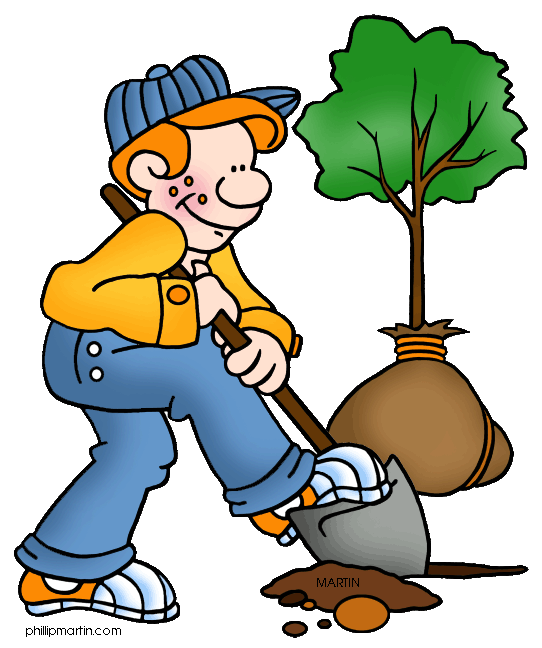 Nositelji aktivnostiUčiteljica biologije Projekt „Invazivne vrste krajobraza škole“ će se realizirati u suradnji sa školskom zadrugom Most.  Način realizacije aktivnosti Rad se odvija na  površinama s biljem u krajobrazu škole. Projekt „Invazivne vrste krajobraza škole“ će se realizirati tijekom jeseni na terenskim istraživanjima u krajobrazu škole, a obradba podataka i pisanje rada tijekom zime i prvih mjeseci proljeća u učionici biologije.   Vremenik aktivnostiRad u cvjetnjaku (okopavanje, plijevljenje korova, obrezivanje živice, prihranjivanje, sadnja sezonskog cvijeća i ostalo) – tijekom školske godine, najčešće petkom u popodnevnim satima. Sadnja podanaka perunika tijekom jeseni 2017. i proljeća 2018.Troškovnik aktivnostiSredstva za prihranjivanje i zaštitu bilja do 1000, 00 kuna (škola). Podanci perunika iz vlastitog uzgoja, a dio novih sorti ćemo kupiti (troškovi za nabavu – zadruga škole).   Način vrednovanjaPismeno praćenje učenika u napredovanju i zalaganju, promocije, prezentacije i izložbe te praćenja aktivnosti preko panoa škole i sredstava priopćavanja (tiskani mediji, radio i tv prezentacije). Projekt „Invazivne vrste krajobraza škole“ ćemo prijaviti za natjecanja u Zadrugama  u ovoj školskoj godini.  Sadnice cvijeća ćemo prodavati na samostalnim izložbama u mjestima na otoku Murteru.   Nositelj aktivnostiKrešimir KlarinPlanirani broj učenikaUčenici od 5. do 8. razreda.Planirani broj sati70 sati godišnjeCilj aktivnostiOmogućavanje učenicima da savladaju pravila ponašanja u prometu.  Osposobljavanje učenika za sigurnu vožnju bicikla.Način realizacije aktivnostiAktivnost će se realizirati različitim oblicima rada i različitim nastavnim metodamaVremenik aktivnostiAktivnost će se realizirati kontinuirano tijekom školske godine u okviru rasporeda sati.Namjena aktivnostiAktivnost je namijenjena učenicima od 5. do 8. razreda koji su se u nju uključili na poticaj i po procjeni učitelja .Detaljan troškovnik aktivnostiOdređeni troškovi namiriti će se iz materijalnih sredstava škole. U određenim dijelovima participirati će i sponzori.Način vrednovanjaNatjecanje učenika na školskoj, međužupanijskoj i državnoj razini.Nositelj aktivnosti:Učiteljice razredne nastavePlanirani broj učenika:71Planirani broj sati:Upoznavanje raznolikosti prirodno-geografskih obilježja zavičaja Republike Hrvatske, razvijati kulturu ponašanja među učenicima, te na javnim mjestima i u kulturno-povijesnim ustanovama, razvijanje ljubavi prema domovini.Cilj aktivnosti: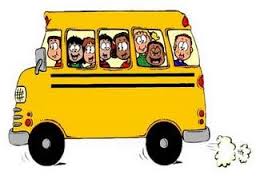 Način realizacije aktivnosti:U drugom polugodištu u suradnji s roditeljima, djelatnicima škole i turističkim agencijama.Vremenik aktivnosti:Travanj ili svibanjNamjena aktivnosti:Učenicima od prvog do četvrtog razredaDetaljan troškovnik aktivnosti:Troškovnik dostavlja odabrana agencija u koji je uključena cijena aranžmana (prijevoz turističkim autobusom, smještaj, prehrana, ulaznice) osiguranje učenika i program izleta.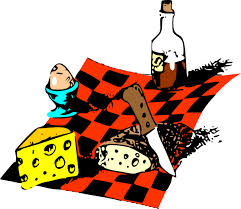 Način vrednovanja:Pisani izvještaj dostavlja se ravnatelju, a s njim se upoznaje i Učiteljsko vijeće.Nositelj aktivnosti:  Dragana Horvatović i Helena ČorkaloPlanirani broj učenika: 6 + 11Planirani broj sati: 4 radna danaCilj aktivnosti:Upoznavanje raznolikosti prirodno – geografskih obilježja zavičaja Republike Hrvatske, poticati zdravstveno – higijenske navike, razvijati kulturu ponašanja među učenicima, te na javnim mjestima i u kulturno – povijesnim ustanovama.Način realizacije aktivnosti:U drugom polugodištu u suradnji s roditeljima, djelatnicima škole i turističkim agencijama.Vremenik aktivnosti:Travanj ili svibanjNamjena aktivnosti:Učenicima  četvrtog razreda. Usvojenost nastavnih sadržaja prethodnih razreda s posebnim osvrtom na sadržaje iz prirode i društva.Detaljan troškovnik aktivnosti:Troškovnik dostavlja odabrana agencija u koji je uključena cijena aranžmana: prijevoz turističkim autobusom, smještaj, prehrana, osiguranje, ulaznice.Način vrednovanja:Pisanim izvješćem učitelj – voditelj vrednuje rad skupine, ali i pojedinačno ponašanje, ustrajnost, suradnju, poštivanje pravila ponašanja svakog pojedinca.Način korištenja rezultata vrednovanja aktivnosti:Rad izvan škole potiče radost otkrivanja, istraživanja i stvaranja, pogodan je za timski rad, utječe na stvaranje kvalitetnih odnosa unutar odgojno-obrazovne skupine te potiče na razmišljanje.Vrednovat će se samostalni i grupni učenički projekti u vezi s realiziranom terenskom nastavom i razvijati ekološka svijest.Nositelj aktivnosti:Ljubica PaškovPlanirani broj učenika:12 učenikaPlanirani broj sati:4 danaCilj aktivnosti:Upoznavanje raznolikosti prirodno-geografskih obilježja zavičaja Republike Hrvatske, razvijati kulturu ponašanja među učenicima, te na javnim mjestima i u kulturno-povijesnim ustanovama, razvijanje ljubavi prema domovini.Način realizacije aktivnosti:U drugom polugodištu u suradnji s roditeljima, djelatnicima škole i turističkim agencijama.Vremenik aktivnosti: svibanj  2018.Namjena aktivnosti:Učenicima osmih  razreda. Usvojenost nastavnih sadržaja prethodnih razreda s posebnim osvrtom na sadržaje iz društvenih i prirodnih predmeta (povijest, biologija…).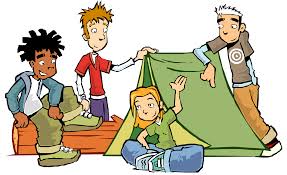 Detaljan troškovnik aktivnosti:Troškovnik dostavlja odabrana agencija u koji je uključena cijena aranžmana (prijevoz turističkim autobusom, smještaj, prehrana, ulaznice) osiguranje učenika i program izleta.Način vrednovanja/ korištenja rezultata vrednovanja aktivnosti:Pisano izvješće učitelja-voditelja ravnatelju i Učiteljskom vijeću.Nositelj aktivnosti:Ljubica PaškovPlanirani broj učenika:12 učenikaPlanirani broj sati:60   Cilj aktivnosti:Učenje o vrijednostima Domovinskog rata, ali isto tako da se učenicima tijekom boravka prenese osnova mira, prihvaćanja različitosti i suosjećanja.Način realizacije aktivnosti:    Tijekom dvodnevnog posjeta Vukovaru, u organizaciji Javne ustanove „Memorijalni centar Domovinskog rata Vukovar“, učenici će obići sva mjesta sjećanja vezana za Domovinski rat. Učiti će o najvažnijim bitkama i operacijama Domovinskog rata i o ponosu zbog neovisnosti i slobode stečene vlastitim snagama, u gotovo nemogućim uvjetimaVremenik aktivnosti:Travanj  2017.Namjena aktivnosti:Aktivnost je namijenjena svim učenicima osmog razredaDetaljan troškovnik aktivnosti:Ministarstvo branitelja i MCDRVNačin vrednovanja/ korištenja rezultata vrednovanja aktivnosti:Pisano izvješće učitelja-voditelja ravnatelju i Učiteljskom vijeću.Nositelj aktivnosti:Marko Papak, Zoran Grgas i Marija PandžaPlanirani broj učenika:13+15+17Planirani broj sati:                                    10-12          Cilj aktivnosti:Upoznavanje povijesne i geografske raznolikosti  Republike Hrvatske. Razvijati kulturu ponašanja među učenicima, te na javnim mjestima i u kulturno-povijesnim ustanovama, razvijanje ljubavi prema domovini.Način realizacije aktivnosti:U drugom polugodištu u suradnji s roditeljima, djelatnicima škole i turističkim agencijama.Vremenik aktivnosti:Travanj 2018.Namjena aktivnosti:Učenicima petog , šestog i sedmog razredaDetaljan troškovnik aktivnosti:Troškovnik dostavlja odabrana agencija u koji je uključena cijena aranžmana (prijevoz turističkim autobusom, prehrana, ulaznice) osiguranje učenika i program izleta. Način vrednovanja/ korištenja rezultata vrednovanja aktivnosti:Pisano izvješće učitelja-voditelja ravnatelju i Učiteljskom vijeću.Nositelj aktivnosti:Helena Čorkalo, Mirna Markanović, Irena Višić, Jaka Jakovčev, Paula Zorzin, Dragana Horvatović, Danijela Mateša, Sanja MilinPlanirani broj učenika:71 učenikaPlanirani broj sati:5 sati po predstavi Cilj aktivnosti:Recepcija primjerenih kazališnih tekstova, razlikovanje kazališne predstave od filma; razlikovati pozornicu, gledalište, uloga, gluma, usvajati primjerene načine ponašanja u kulturnim ustanovama, poticanje pozitivnog odnosa prema dramskom stvaralaštvu u cijelosti.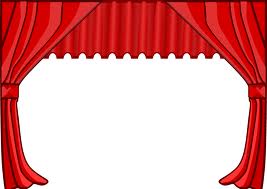 Način realizacije aktivnosti:Organizirani odlazak razreda u gradsko kazališteVremenik aktivnosti:Dva puta tijekom školske godine, jednom u prvom polugodištu i jednom u drugom polugodištu. Namjena aktivnosti:Za sve učenike od prvog do četvrtog razredaDetaljan troškovnik aktivnosti:Prijevoz autobusom i ulaznica – 45,00 kn po učenikuNačin vrednovanja:Način korištenja rezultata vrednovanja aktivnosti:Na temelju odgledane predstave učenici će napraviti plakat, opisati doživljaje, nacrtati što im se najviše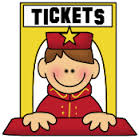 svidjelo, te stečena znanja primijeniti u nastavi hrvatskog jezika.Nositelj aktivnostiUčiteljice razredne nastavePlanirani broj učenika71Planirani broj sati4 sataCilj aktivnostiUpoznati mjesnu knjižnicu, naučiti posuđivati, čuvati i vraćati knjige.Razvijati kulturu čitanja knjiga. Naučiti razlikovati knjižnicu od knjižare.Usvojiti kulturu ponašanja na javnom mjestu.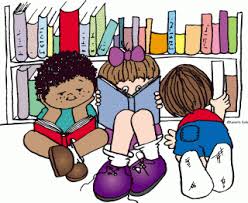 Način realizacije aktivnostiAktivnost će se realizirati grupnom posjetom knjižnici uz stručno vodstvo djelatnika knjižnice. Vremenik aktivnostiU travnju 2017.g.Namjena aktivnostiSvim učenicima razredne nastaveDetaljan troškovnik aktivnosti:Prijevoz autobusom do Šibenika. Cijena povratne karte po učeniku iznosi 30 kn. Troškove snose roditelji učenika koji potpisuju suglasnost o sudjelovanju njihova djeteta na predloženoj izvanučioničkoj nastaviNačin vrednovanja/ korištenja rezultata vrednovanja aktivnostiU redovnoj nastavi hrvatskog jezika, posebno na satovima lektire.Nositelj aktivnosti: Paula ZorzinPlanirani broj učenika:3. razred PŠ Jezera – 11 učenika Planirani broj sati: 2 školska sataCilj aktivnosti:Sat lektire u knjižnici. Upoznati mjesnu knjižnicu, ponoviti usvojene sadržaje o ponašanju na javnom mjestu. Razvijati kulturu čitanja knjiga. Način realizacije aktivnosti:Aktivnost će se realizirati različitim metodama i oblicima rada (čitanjem, pričanjem, pisanjem, igrom, individualnim i radom u skupinama) u Narodnoj knjižnici i čitaonici Tisno u dogovoru s knjižničarkama. Vremenik aktivnosti:/Namjena aktivnosti:Širenje kulture čitanja i razvijanje ljubavi prema knjizi i pisanoj riječi.Detaljan troškovnik aktivnosti:Prijevoz učenika.Način vrednovanja / korištenja rezultata vrednovanja aktivnosti:U redovnoj nastavi hrvatskog jezika.Nositelj aktivnosti: edukatori Argonauteučiteljice Paula Zorzin i Jaka JakovčevPlanirani broj učenika:učenici 3. razreda, Tisno: 7 + Jezera: 11, ukupno: 18 Planirani broj sati: 5Cilj aktivnosti:Edukativnom radionicom osvijestiti važnost očuvanja čistoće mora, važnosti mora za život ljudi te upoznavanje bića koja žive u njemuNačin realizacije aktivnosti:Organizirani odlazak do Udruge ArgonautaVremenik aktivnosti:jesen – ovisno o mogućnostima UdrugeNamjena aktivnosti:Upoznavanje živog svijeta Jadranskog mora (sadržaji prirode u 3. razredu) - prilagođeno uzrastu djeceDetaljan troškovnik aktivnosti:Prijevoz učenika Način vrednovanja:Analiza kroz test iz Prirode i društva po dolasku u školu i vrednovanje likovnih radova Način korištenja rezultata vrednovanja aktivnosti: Rezultati se koriste u LK i PiD. Radionicu zabilježiti fotoaparatom i objaviti na web stranici škole. Nositelj aktivnosti: Edukatori PP Vransko jezero Jaka JakovčevPlanirani broj učenika:učenici 3. razreda, ukupno: 7 Planirani broj sati: 5Cilj aktivnosti:Mali istraživači ptica i močvare – istraživanje interaktivnom šetnjom s naglaskom na ptice i močvaru Način realizacije aktivnosti:Organizirani odlazak do Ornitološkog rezervata (PP Vransko jezero)Vremenik aktivnosti:Rana jesen ili proljeće – ovisno o mogućnostima i programima PPNamjena aktivnosti:Upoznavanje svijeta ptica i močvara prilagođeno uzrastu djeceDetaljan troškovnik aktivnosti:Prijevoz učenika i ulaznica *radionica se ne plaća (područje Tisnoga)Način vrednovanja:Analiza kroz test po dolasku u školu. Način korištenja rezultata vrednovanja aktivnosti: Rezultati se koriste u LK i PiD. Radionicu zabilježiti fotoaparatom i objaviti na web stranici škole. Nositelj aktivnosti: Treneri VK SolarisJaka JakovčevPlanirani broj učenika:učenici 3. razreda, ukupno: 7 Planirani broj sati: /Cilj aktivnosti:Naučiti, poboljšati i usavršiti tehnike plivanja te igara u vodi (vaterpolo). Način realizacije aktivnosti:Organizirani odlazak na bazen u Crnicu (Šibenik)Vremenik aktivnosti:Kroz školsku godinu ovisno o mogućnostima.Namjena aktivnosti:Shvatiti važnost pravilnih tehnika plivanja.Detaljan troškovnik aktivnosti:Prijevoz učenika?Način vrednovanja:Razgovor o pravilnim tehnikama plivanja i važnosti tjelesne aktivnosti u životu.Način korištenja rezultata vrednovanja aktivnosti: Rezultati se koriste u TZK i PiD. Posjet bazenu zabilježiti fotoaparatom i objaviti na web stranici škole. Nositelj aktivnosti:Učiteljica hrvatskog jezika, učiteljice razredne nastave, učiteljica likovne kulture, vjeroučitelji.Planirani broj učenika:Učenici od prvog do osmog razreda.Cilj aktivnosti:Podizanje svijesti o ekološkoj poljoprivredi i zdravoj prehrani, izgrađivanje pozitivnih stavova i stvaranje pravilnog emocionalnog odnosa učenika i prirode, upoznati učenike s nastajanjem kruha, približiti im blagovanje kruha i narodne običaje, poučiti mlade o kruhu kao izrazu životne i duhovne snage, približiti učenicima žetvene običaje, upoznati ih sa zastupljenošću i načinima očuvanja pojedinih vrsta. Ukazati na razlike između ekološki zdrave hrane i genetski modificiranim organizmima, ukazati na važnost zdrave prehrane.Način realizacije aktivnosti:Razgovor s učenicima na temu „Od zrna do pogače“ i „Plodovi našeg zavičaja“, upoznavanje učenika s kulturom ophođenja prema kruhu i zbrinjavanjem njegovih ostataka, upoznavanje učenika sa životnim ciklusom poljoprivrednih kultura, organizacija izložbe radova učenika: literarnih radova, likovnih radova, fotografija, plakata, izrada kruha i peciva  (postavljanje svečanog stola, doček roditelja i uzvanika, blagoslov kruha i plodova zemlje, darivanje kruha)Vremenik aktivnosti:16.listopada 2017.Namjena aktivnosti:Projekt je namijenjen svim učenicima, djelatnicima škole i roditeljima učenika.Detaljan troškovnik aktivnosti: -Prigodna zakuska za učitelje, uzvanike  i učenike (kolači, krušni proizvodi, sokovi) financirati će se iz materijalnih sredstava škole. U troškovima će participirati i roditelji učenika izradom prigodnih krušnih proizvoda za svečani stol u školi.Način vrednovanja/ korištenja rezultata vrednovanja aktivnostiRadovi učenika, plakati. Rezultati će se koristiti na WEB stranicama školeNositelj aktivnosti:Ljubica Paškov, Jaka JakovčevPlanirani broj učenika:1,2,3 i 4 r.  JEZERA1,2,3,4,7,8 r TISNO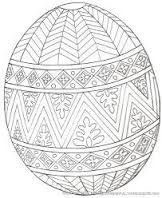 Planirani broj sati:1 sat tjedno na satovima vjeronauka i vjeronaučne olimpijadeCilj aktivnosti:Senzibilizirati učenike da svojim rukotvorinama koje će se prodavati na Uskrsnom sajmu potpomognu potrebnima u svojem mjestu. Potaknuti učenike na otvorenost prema humanitarnim akcijama i pomaganjuNačin realizacije aktivnosti:Izrađivanje raznovrsnih uskrsnih ukrasa koje ćemo prodavati uoči Uskrsa ( košarice za jaja, ispletene maslinove grančice, obojana jaja tehnikom decoupage, grane za jaja.. ) Vremenik aktivnosti:Veljača, ožujak i travanj 2018.Namjena aktivnosti:Potpomoći potrebitima u našoj školi i našem mjestu Detaljan troškovnik aktivnosti:Krep papir, plastični tanjuri, plastične čaše, ubrusi, ukrasne salvete, hamer papir, bojice, flomasteri, tempere, ljepilo..Način vrednovanja:/Način korištenja rezultata vrednovanja aktivnosti:Zabilježiti događaj foto aparatom i objaviti na web stranicama škole.Nositelj aktivnosti:Dinko Lucić, Zoran GrgasPlanirani broj učenika:15+19+12                       Planirani broj sati:2Cilj aktivnosti:Razvoj ekološke svijesti .Objasniti važnost prava na zdravi okoliš i održivi razvoj zajednice.Odrediti pozitivne i negativne utjecaje gospodarstva, znanosti, kulture i politike na okoliš.Navesti što je štetno odnosno korisno za okoliš. Opisati na koji način čovjek ugrožava okoliš i kako ga štitiNačin realizacije aktivnosti:U sklopu Zelene čistke učenici će sudjelovati u čišćenju školskog dvorištaVremenik aktivnosti:25. travnja 2018Namjena aktivnosti:Pratiti zbivanja u okolišu i pokretati aktivnost za njegovo očuvanje i uređenje.Detaljan troškovnik aktivnosti:Vreće za smeće i jednokratne rukaviceNačin vrednovanja:/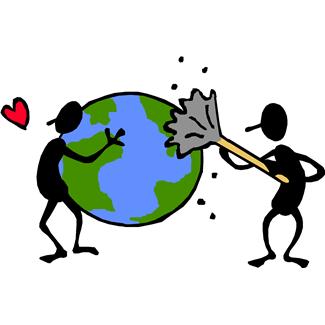 Način korištenja rezultata vrednovanja aktivnosti:Objava na web-stranicama škole.Nositelj aktivnosti: Ivana Skroza Planirani broj učenika:10 Učenika - 3 - 7.razredPlanirani broj sati:Tijekom školske godineCilj aktivnosti:Kroz rad školske zadruge potaknuti učenike  na rad sa alatom za obradu drva ..Osmišljavanje i projektiranje kuće za lutke savladavajući osnovne pojmove tlocrta,bokocrta u projektiranju.Projektiranje kuće i dizajniranje namještaja u umanjenom formatu, upoznavanje osnovnih pojmova iz područja dizajna interijera.Učenje rukovanja s alatima za obradu drva, upoznavanje načina i pripreme drva (šperploče) za oslikavanje.Dizajniranje i bojanje namještaja od šperploče.Poticanje suradničkog načina rada i poticanje samostalnog rada kod učenika.Kućica za lutke će u konačnici ukrasiti prostorije školske knjižnice te će učenicima služiti  za igru.Način realizacije aktivnosti:Učenici će u radu u grupama izrezivati sastavne dijelove kuće od šperloče,  spajati u cjelinu i postepeno sami izrađivati dijelove kuće, tehnički obrađivati šperploču u svim fazama rada s drvom .Vremenik aktivnosti:Tijekom školske godineNamjena aktivnosti:Razvijanje kreativnosti i mašteDetaljan troškovnik aktivnosti:1000 KN (šperploča,brusni papir, lakovi,boje,pilice za ručnu pilu)Način vrednovanja:Izložba na smotri učeničkog zadrugarstvaNačin korištenja rezultata vrednovanja aktivnosti:Mjesto za igru u školskoj knjižniciNositelj aktivnosti:Paula ZorzinPlanirani broj učenika:3. razred PŠ Jezera – 11 učenikaPlanirani broj sati:Kroz nastavne sadržaje svih nastavnih predmetaCilj aktivnosti:Upoznati prošlost zavičaja kroz običaje, pjesme, plesove, pisanu riječ. Poticati međusobnu suradnju, razvijati svijest o očuvanju zavičajne kulturne baštine.  Način realizacije aktivnosti:Učenici će podijeljeni u skupine dobiti teme vezane za prošlost svog zavičaja koje će istražiti iz različitih izvora. Svoja saznanja će prikazati kroz sadržaje i teme nastavnih predmeta, a na kraju će izraditi plakate s prikazom cijelog projekta.Vremenik aktivnosti:Tijekom veljače 2018.Namjena aktivnosti:Upoznati život svojih predaka, razvijati ljubav prema svojoj domovini i svom zavičajuDetaljan troškovnik aktivnosti:/Način vrednovanja / korištenja rezultata vrednovanja aktivnosti:Radovi učenika, plakati. Bit će izloženi na razrednom panou.Nositelj aktivnostiKarlo Klarinučitelj talijanskog jezikaPlanirani broj učenikaVI.r  - 12 učenikaPlanirani broj sati2 školska sataCilj aktivnostiPotaknuti učenike na učenje stranog jezika putem hrane koju će sami pripremati.Način realizacije aktivnostiŠkolska kuhinjaRazredVremenik aktivnostiU svibnju  2018.g.Namjena aktivnostiUčenje naziva pojedinih namirnica na stranom jeziku Učenje čitanja recepta na stranom jeziku Pravljenje ukusnog kolača Bonton i pravilno ponašanje za stolomDetaljan troškovnik aktivnosti:U suradnji s roditeljimaNačin vrednovanja/ korištenja rezultata vrednovanja aktivnostiObjava fotografija  na školskim web-stranicama. 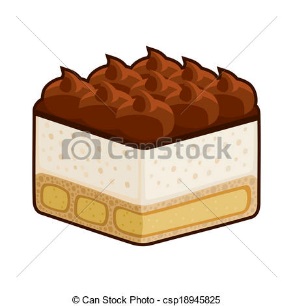   NOSITELJ   AKTIVNOSTI:Mirna Markanović i Željka Ljubić  PLANIRANI BROJ     UČENIKA:20 učenikaPLANIRANI BROJ SATI:10 satiCILJ AKTIVNOSTI:Upoznati učenike s danom sv. ValentinaNaučiti prepoznati i uzvraćati ljubavRazumjeti poruke ljubaviRazvijati pozitivne osobine prema obitelji, prijateljima,…NAČIN REALIZACIJE AKTIVNOSTI:Učenici će u skupinama kroz različite aktivnosti realizirati sadržaje na temu Valentinova (pisanje poezije, likovni radovi i literarni radovi o ljubavi). Radovi će biti izloženi u hodniku škole. Na dan Valentinova dvije će učenice, u narodnoj nošnji KUD-a Zora dijeliti po razredima ruže za djevojčice izrađene od hamer papira i pozitivne poruke za dječake.VREMENIK AKTIVNOSTI:Veljača, 2018.NAMJENA AKTIVNOSTI:Učenici različitim aktivnostima trebaju spoznati kako prepoznati i uzvraćati ljubav prema svojim bližnjima, obitelji, tako i prema prijateljima i svima drugimaProbuditi i osvijestiti potrebu kod učenika za zajedništvo, prijateljstvo, veselje,…  TROŠKOVNIK AKTIVNOSTI:Trošak hamer papira, ljepila, boja NAČIN VREDNOVANJA:Zajednička evaluacija rezultata radaNAČIN KORIŠTENJA REZULTATA VREDNOVANJA AKTIVNOSTI:Objava na web stranici školeNositelj aktivnosti:Martina FantovPlanirani broj učenika:Ovisno o prijavljenim učenicima (oko 20)Planirani broj sati:5 satiCilj aktivnosti:                                Izražajno čitanje na glasNačin realizacije aktivnosti:Učenici će izabrati knjigu koju žele čitati te će pred žirijem u sklopu školskog natjecanja izražajno pročitati jedan odlomak. Učenik koji bude najbolji ide na županijsko natjecanje u Gradsku knjižnicu Juraj Šižgorić Šibenik Vremenik aktivnosti:Aktivnost će se realizirati u listopadu. Namjena aktivnosti:Poticanje kulture čitanja i izražavanja.Detaljan troškovnik aktivnosti:Za ovu aktivnost nema troškova.Način vrednovanja:Procjena žirija u sastavu učitelja i knjižničara.Način korištenja rezultata vrednovanja aktivnosti:Objava na web stranici školeAktivnostDani filatelijeCiljevi aktivnostiUpoznavanje učenika s pojmom filatelije i poštanske marke, upoznavanje učenika s markama Hrvatske i drugih država.                                                                                                              Učenje o domoljublju, povijesti, kulturnoj baštini, dostignućima u znanosti, uspjesima u sportu kroz poštanske marke.   Upoznavanje filatelističkih pojmova na engleskom jeziku.                                                                                                                                      Filatelija kao edukativan i zanimljiv hobi.Nositelji aktivnostiDruštvo filatelista i numizmatičara Šibenik                                                                                                                         Knjižničarka Martina Fantov, učiteljice Jaka Jakovčev, Helena Čorkalo i Iva ČekoSudioniciUčenici 3.- 8. r.Način realizacijePredavanje, radionica, individualni i grupni rad                                                                Postavljanje filatelističke izložbe u prostoru školeTroškovnikTroškove snosi Društvo filatelista i numizmatičara ŠibenikVremenik aktivnostiListopad  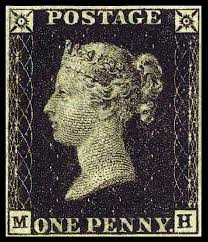 Način vrednovanjaPovratne informacije  putem razgovora s učenicimaIzložba učeničkih radovaCilj aktivnostiCilj je ukazati na pozitivno djelovanje smijeha na čovjekovo zdravlje. Također, smijehom želimo ukazati kako je on sredstvo komunikacije koje s lakoćom prevladava nacionalne, vjerske, jezične, kulturološke i druge barijere među narodima svijeta. Ovisno o izboru metoda kod učenika poticati samostalno istraživanje, prikupljanje materijala, razvijati maštovitost, suosjećajnost, empatiju i emocionalnu inteligenciju…Jedan od ciljeva je riješiti i naučiti za život jednadžbu A. Einsteina.Namjena aktivnostiProgram je namijenjen učenicima od I-VIII. razredaNositelji aktivnostiučiteljica biologije i učitelji Način realizacije aktivnosti Rad u razredu (radionice, plakati, domaće zadaće, kemijske vježbe, predavanja), svaki učitelj na svome satu radi integrirane sadržaje - prva 3. šk. sata, a onda u holu radimo prezentacije-u holu škole predavanje gost ili gošća – o sreći-radionice se mogu realizirati i na satu razredne zajednice, Danu škole, roditeljskom sastanku, izletu….Vremenik aktivnosti1.ponedjeljak u svibnju (Dan smijeha prva nedjelja u svibnju)Primjeri aktivnostiNiži razredi – pričanje (priče, vicevi…)                    - crtanje (stripovi, karikature…)                    - slušanje i pjevanje (narodno blago …)                    - gledanje (filmići …)                    - gluma nekog ulomka iz književnog djela ili vlastiti igrokazViši razredi: engleski – prevođenje šala na hrvatski                     biologija – kako se smiju životinje, utjecaj smijeha na                                       zdravlje…                      geografija – kako se smiju narodi koje uče                     kemija – pokusima do smijeha                      SR – filmići o npr. mr. Bean, Charlie Chaplin-u                     likovna kultura – umjetnička djela s porukom…Poruke i poticaj onima koji će odratiti integrirani danOsmjeh stoji manje od struje no daje više svjetla (škotska poslovica)Ništa nije tako lijepo kao osmijeh koji dolazi iz srca (engleska izreka)Smijeh je zarazan.Koristite svaku priliku za smijeh. To je najjeftiniji lijek. (G.G. Bayron)Bore bi trebalo sačuvati samo za naše osmjehe (Mark Twain)Bijah dok se smijah (zapis sa stećaka)Veseo je čovjek poput sunca, kud god ide, osvjetljava (turska poslovica)Nositelj aktivnostiKarlo Klarinučitelj talijanskog jezikaPlanirani broj učenika 15 učenika VII.a razredaPlanirani broj sati4 školska sataCilj aktivnostiPotaknuti učenike na aktivno korištenje stranog jezika u praktičnim situacijama. Naučiti učenike spremiti jednostavno jelo.Način realizacije aktivnostiŠkolska kuhinjaRazredPribor za jelo, zdjele, namirniceŠkolska kameraVremenik aktivnostiU travnju 2018.g.Namjena aktivnostiUsvajanje korisnih svakodnevnih izraza na stranom         jeziku. Pravila bontonaPravilno korištenje pribora za jelo 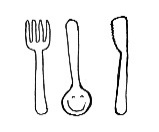 Pravila ponašanja za stolomUljudno ophođenjeDetaljan troškovnik aktivnosti:U suradnji s roditeljimaNačin vrednovanja/ korištenja rezultata vrednovanja aktivnostiObjava na školskim web-stranicamaSnimanje kratkog video uratka.Nositelj aktivnosti:Karlo KlarinPlanirani broj učenika:12 učenika V.a i 12 učenika VI.a razredaPlanirani broj sati:2 Cilj aktivnosti:Upoznati učenike s različitostima i nasljeđem Italije. Upoznati kulturu i običaje drugih država. Način realizacije aktivnosti:Aktivnost će se realizirati u suradnji s gradom Bucine  u Italiji.Vremenik aktivnosti:Veljača 2018.Namjena aktivnosti:Naučiti popuniti razglednicu. Aktivno koristiti strani jezik. Upoznati ruralne dijelove Italije.Detaljan troškovnik aktivnosti:Oko 10 kuna po učeniku.  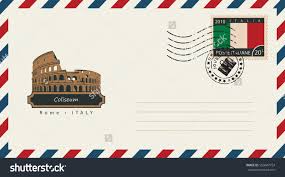 Način korištenja rezultata vrednovanja aktivnosti:Objava članka na web stranicama škole. Pano u razredu.Nositelj aktivnosti:Karlo KlarinPlanirani broj učenika:11 učenika VIII.a razredaPlanirani broj sati:3-4Cilj aktivnosti:Upoznati učenike s različitostima i nasljeđem Europe. Upoznati kulturu i običaje drugih država. Način realizacije aktivnosti:Aktivnost će se realizirati preko platforme E-Twinning.Vremenik aktivnosti:Svibanj 2017.Namjena aktivnosti:Upoznati se s EU i približiti učenicima način života u drugim dijelovima EU. Detaljan troškovnik aktivnosti:Materijal potreban za izradu plakata.Način korištenja rezultata vrednovanja aktivnosti:Objava radova na stranicama škole. 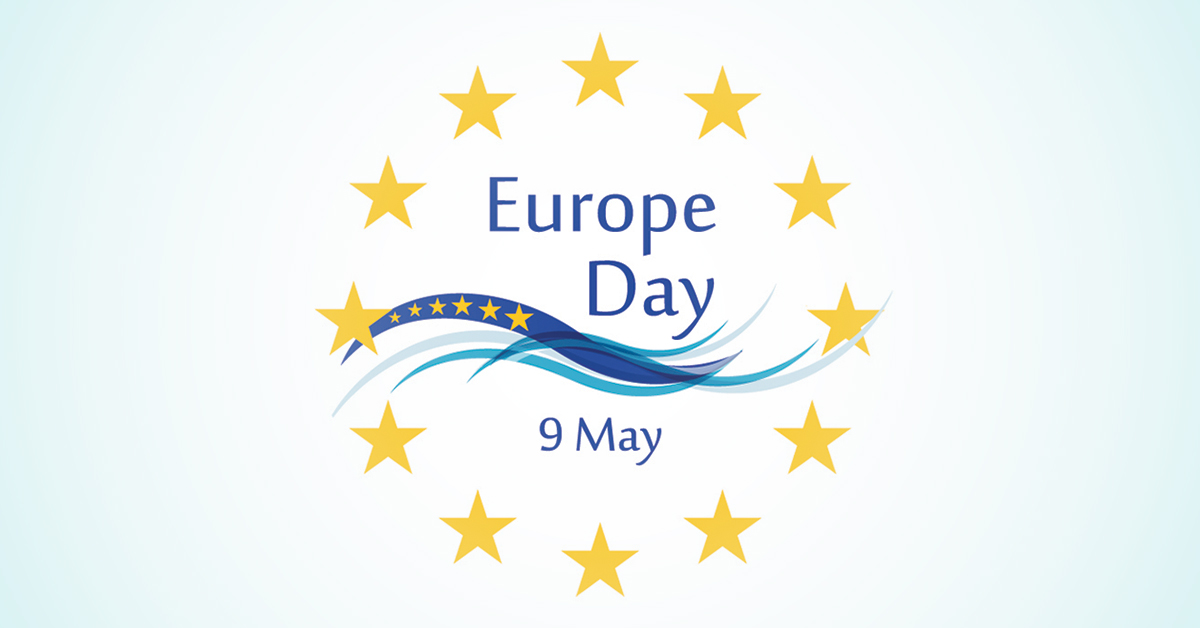 Nositelj aktivnosti:Jelena Ćaleta, Ivana Fržop Planirani broj učenika:13+15Planirani broj sati:2Cilj aktivnosti:Razvijanje tolerancije i suosjećanja sa žrtvama, povećavanje svijesti o lokalnom, regionalnom i nacionalnom naslijeđu, povećavanje svijesti o modernim oblicima antisemitizma i modernim oblicima mržnje; kako prepoznati i suprotstaviti se raznim oblicima predrasuda i diskriminacije u svojoj okoliniNačin realizacije aktivnosti:Aktivnost će se realiziratiVremenik aktivnosti:Siječanj 2017. (petak.26. siječnja)Namjena aktivnosti:Usvajanje znanja, vještina, stavova i vrednota o ljudskim pravima, građanskom i demokratskom društvu i odgovornosti. Aktivnost je namijenjena učenicima od 5.  i 6. razreda OŠ Vjekoslava KalebaDetaljan troškovnik aktivnosti:Materijal potreban za izradu plakata. Način korištenja rezultata vrednovanja aktivnosti:Razrada aktivnosti za slijedeću školsku godinu.Nositelj aktivnosti:Vinka Olivani, učiteljica matematikePlanirani broj učenika:Učenici 8. razreda, učenici kreativne matematičke grupeCilj aktivnosti:Popularizacija matematike te poticaj učenika za nastavak matematičkog obrazovanjaNačin realizacije aktivnostiPonavljanje i utvrđivanje nastavnih sadržaja  kroz izradu plakata, istraživanje podataka i prezentaciju projektaVremenik aktivnosti:2 školska sata u ožujku 2018.Namjena aktivnosti:Razviti sposobnosti i vještine rješavanja osnovnih matematičkih problema te ključnih kvalifikacija potrebnih za nastavak školovanja i radDetaljan troškovnik aktivnosti:Papir, hamer, markeri u bojiNačin korištenja rezultata vrednovanja aktivnosti:Zalaganje u grupnom radu ,naučiti samostalno pronalaziti podatke putem Interneta i koristiti ih u svakodnevnom životu.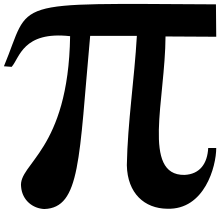 Nositelj aktivnosti:Vinka Olivani, učiteljica matematike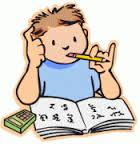 Planirani broj učenika:Učenici 5 - 8. razreda, razrednici , Hrvatsko matematičko društvoCilj aktivnosti:Popularizacija matematike te poticaj učenika za nastavak matematičkog obrazovanjaNačin realizacije aktivnostiVečer matematike je skup interaktivnih  radionica koje potiču izgradnju pozitivnog  stava prema matematici. Sudjelovanje u zabavnim aktivnostima otkriva često zaboravljenu zabavnu stranu matematikeVremenik aktivnosti:Postignuti rezultati na ekipnom natjecanju, anketno ispitivanje učeničkih interesaNamjena aktivnosti:Razviti sposobnosti i vještine rješavanja Osnovnih matematičkih problema te ključnih kvalifikacija potrebnih za nastavak školovanja. Razvijati sposobnost za timsko učenje, odgovornost za rad, točnost i urednostDetaljan troškovnik aktivnosti:Nastavni listići za radne centre učenika od prvog do osmog razreda osnovne škole. pripremit će HMD i bit će dostupni svim  učiteljima koji žele sudjelovati. Učitelji će biti slobodni materijale prilagođavati, nadopunjavati i osmišljavati vlastite aktivnostiNačin korištenja rezultata vrednovanja aktivnosti:Postignuti rezultati na ekipnom natjecanju, anketno ispitivanje učeničkih interesaNositelj aktivnosti:Ivana Fržop, razredniciPlanirani broj učenika:136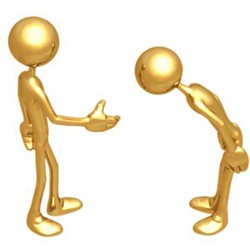 Cilj aktivnosti:Usvojiti skup (dogovorenih) normi uljuđenog ponašanja u različitim društvenim i školskim aktivnostima. Iz skupa društvenih normi kulturnog ponašanja izdvojiti one  norme koje se odnose  na školsko okruženje i aktivnosti koje proizlaze iz njega. Način realizacije aktivnosti:Na satovima razrednika učenici će sudjelovati u radionicama na kojima će se usvajati pravila lijepog ponašanja. Vremenik aktivnosti:Aktivnost će se realizirati kontinuirano tijekom školske godine kroz satove razrednikaNamjena aktivnosti: Aktivnost je namijenjena učenicima od 1.-8.. razreda. Bonton podrazumijeva pravila kulturnog ponašanja od kojih neka  imaju naglasak na praktičan, a neka na moralni (etički) smisao. Stalnim promjenama globalnog društva i neverbalnom komunikacijom.(internet – facebook, vibwer , myspace idr.) sve više ustaljnih normi verbalnog ponašanja izostaje. Škola postaje sve više okruženje koje treba pripremiti učenika na odgovore suvremenog društva , pri tome često se zaboravlja da uljuđeno i pristojno ponašanje i dalje ostaje pravilo koje se ne može izostaviti. Osnove komunikacije i dalje čine tri zlatne pravila: Detaljan troškovnik aktivnosti:Posebnih troškova za realizaciju ovog projekta nema.Način vrednovanja:Evaluacija rezultata rada kroz zaključke Tima za kvalitetu Nositelj aktivnosti:  Ljubica Paškov 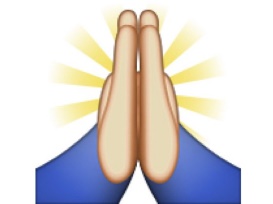 Planirani broj učenika: Svi učenici nižih razreda Planirani broj sati: Tijekom školske godine, svaki vikend kutija mijenja vlasnika na tjedan dana Cilj aktivnosti: Oblikovati praksu obiteljske molitveNačin realizacije aktivnosti: U kutiju stavljam maleni kip Isusa ili Blažene Djevice Marije, krunicu, molitvenik, malu krpicu na koju ću staviti kipić za vrijeme molitve, voštanu svijeću i popis stvari u molitvenoj kutiji. Vremenik aktivnosti: Aktivnost će se realizirati kontinuirano tijekom školske godineNamjena aktivnosti: Oblikovanje obiteljske molitve ( potaknuti obitelj na zajedničku molitvu ) Detaljni troškovnik aktivnosti:Cca 100. Kn Način vrednovanja: Roditelji će dobiti anketni listić koji će ispuniti te će mi to poslužiti pri valorizaciji projektaNačin korištenja rezultata vrednovanja aktivnosti: Sve anketne listiće su sabrati u jednu prezentaciju Nositelj aktivnostiMartina Fantov, knjižničarkaPlanirani broj učenika10-15Planirani broj sati20 školskih  satiCilj aktivnostiRazvoj fine motorike, strpljenja, preciznosti, koncentracije, kreativnosti i izrada odjevnih predmeta, razvoj zajedništva i pozitivnih osobina kod učenika, očuvanje tradicije pletenja i povezivanje sa zajednicomNačin realizacije aktivnostiU školskoj knjižnici, za zainteresirane učenike u njihovom slobodno vrijeme, posebno u zimskom perioduVremenik aktivnosti Studeni - veljačaNamjena aktivnostiAktivnost je namijenjena svim zainteresiranim učenicima i učiteljima škole.Detaljan troškovnik aktivnosti:700 kuna za  vunu i igle Način vrednovanja/ korištenja rezultata vrednovanja aktivnostiIzložba najboljih radova, suradnja sa školskom zadrugom. Povratne informacije putem tazgovora s učenicima.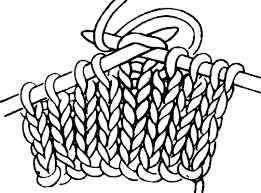 